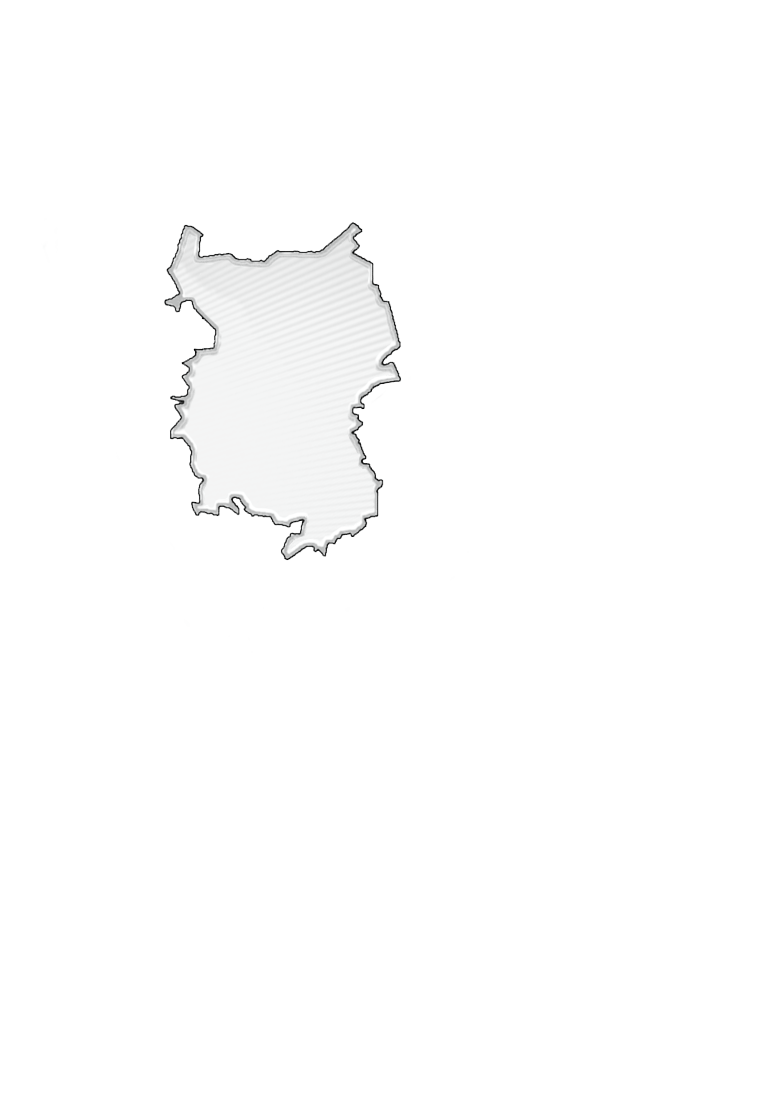 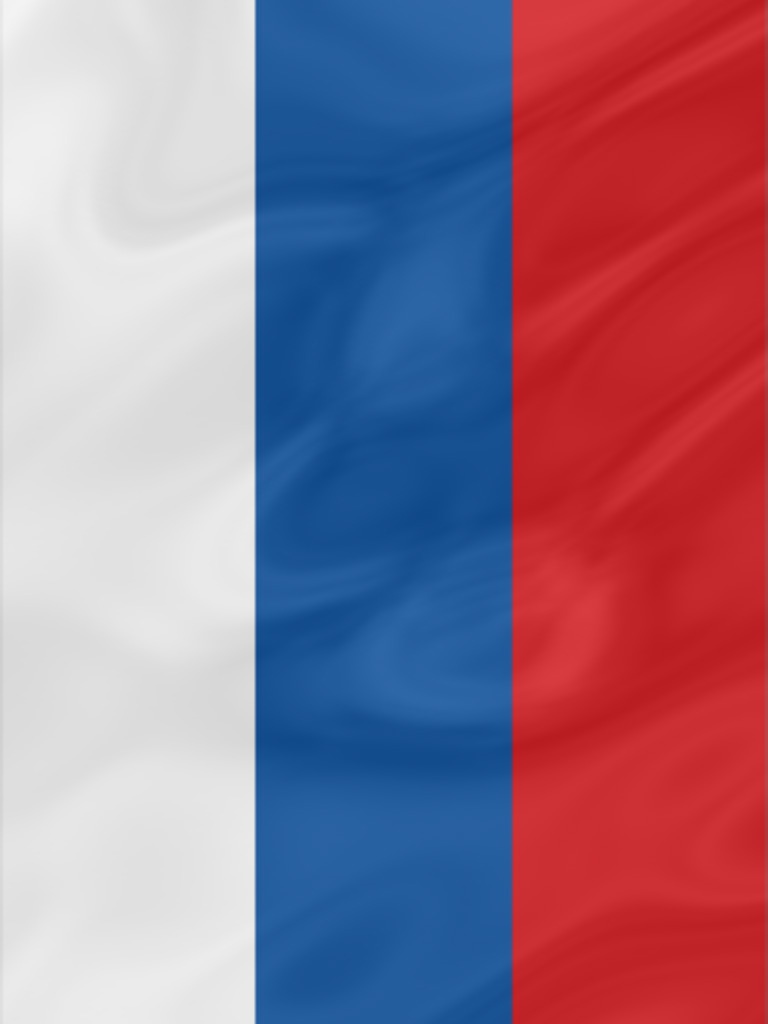 Подготовка издания осуществлялась специалистами Территориального органа Федеральной службы государственной статистики по Омской области.Социально-экономическое положение Омской области за январь – июль 2022 года: Докл. / Омскстат. - Омск, 2022. – 72 с.В докладе представлена официальная статистическая информация о социально-экономическом положении Омской области в январе-июле 2022 года.Материалы доклада освещают положение основных видов экономической деятельности. Публикуются официальные статистические данные по производству товаров и услуг, строительству, сельскому хозяйству, оптовому и потребительскому рынкам, ценам, финансам, рынку труда, уровню жизни населения, демографической ситуации и другим показателям. Данные по отдельным показателям, по сравнению с опубликованными ранее, уточнены, по ряду показателей являются предварительными.Значения данных, обозначенные «…», по отдельным показателям в разделе «Финансы» не публикуются в целях обеспечения конфиденциальности первичных статистических данных, полученных от организаций, в соответствии с Федеральным законом от 29.11.2007 № 282-ФЗ «Об официальном статистическом учете и системе государственной статистики в Российской Федерации» (п.5 ст.4; ч.1 ст.9).СОКРАЩЕНИЯУсловные обозначения:	-	явление отсутствует;	...	данных не имеется;	0,0	небольшая величина.В отдельных случаях незначительные расхождения итогов от суммы
слагаемых объясняются округлением данных.С О Д Е Р Ж А Н И ЕI. ОСНОВНЫЕ ЭКОНОМИЧЕСКИЕ И СОЦИАЛЬНЫЕ ПОКАЗАТЕЛИ   ОМСКОЙ ОБЛАСТИ	4II. ЭКОНОМИЧЕСКАЯ СИТУАЦИЯ В ОМСКОЙ ОБЛАСТИ	61. Производство товаров и услуг	61.1. Промышленное производство	61.2. Сельское хозяйство	91.3. Строительство	121.4. Транспорт	142. Рынки товаров и услуг	152.1. Розничная торговля	152.2. Рестораны, кафе, бары	172.3. Рынок платных услуг населению	182.4. Оптовая торговля	193. Институциональные преобразования	213.1. Характеристика хозяйствующих субъектов	213.2. Демография организаций	314. Инвестиции в нефинансовые активы	345. Цены	345.1. Потребительские цены	355.2. Цены производителей	386. Финансы	426.1. Поступление налогов, сборов и иных обязательных платежей 
в бюджетную систему Российской Федерации	426.2. Совокупная задолженность по налогам и сборам, страховым взносам, 
пеням, налоговым санкциям и процентам в бюджетную систему 
Российской Федерации	426.3. Просроченная кредиторская задолженность организаций	42III. СОЦИАЛЬНАЯ СФЕРА	451. Уровень жизни населения	452. Занятость и безработица	543. Заболеваемость	56IV. ДЕМОГРАФИЯ	57Методологический комментарий	59I. ОСНОВНЫЕ ЭКОНОМИЧЕСКИЕ И СОЦИАЛЬНЫЕ ПОКАЗАТЕЛИ ОМСКОЙ ОБЛАСТИПродолжениеII. ЭКОНОМИЧЕСКАЯ СИТУАЦИЯ В ОМСКОЙ ОБЛАСТИ1. Производство товаров и услуг1.1. Промышленное производствоИндекс промышленного производства1) в июле 2022 года по сравнению с соответствующим периодом 2021 года составлял 100,4 процента, в январе-июле 2022 года – 104,6 процента.Индекс промышленного производства 2)Индексы производства по видам экономической деятельностиОбъем отгруженных товаров собственного производства, 
выполненных работ и услуг собственными силами
по видам экономической деятельности
(в действующих ценах)1.2. Сельское хозяйствоПроизводство продукции сельского хозяйстваОбъем производства продукции сельского хозяйства всех сельхозпроизводителей (сельскохозяйственные организации, крестьянские (фермерские) хозяйства и индивидуальные предприниматели, хозяйства населения) в январе-июне 2022 года в действующих ценах, по предварительной оценке, составлял 35966,4 млн рублей, или 103,0 процента к январю-июню 2021 года.РастениеводствоОбщая посевная площадь сельскохозяйственных культур под урожай 2022 года в хозяйствах всех категорий, по предварительным данным, составляла 2976,9 тыс. гектаров. В сравнении с 2021 годом1) посевы увеличились на 32,1 тыс. гектаров (на 1,1%) за счет расширения площадей под техническими культурами на 43,9 тыс. гектаров (на 9,9%), зерновыми культурами2) – на 11,1 тыс. гектаров (на 0,6%), картофелем – на 0,4 тыс. гектаров (на 2,2%). Посевные площади кормовых культур сократились на 23,2 тыс. гектаров (на 4,9%). 1) Здесь и далее использованы окончательные данные о посевных площадях сельскохозяйственных культур за 2021 год.2) Здесь и далее, включая кукурузу.Посевные площади основных сельскохозяйственных
культур под урожай 2022 года 1)Продолжение1) Относительные показатели исчислены из меньших единиц измерения (гектаров).2) Здесь и далее, включая индивидуальных предпринимателей.3) С учетом закрытого грунта в хозяйствах населения.Посевы зерновых и зернобобовых, технических культур сосредоточены в сельскохозяйственных организациях и крестьянских (фермерских) хозяйствах, картофеля и овощей - в хозяйствах населения.ЖивотноводствоПоголовье крупного рогатого скота в сельскохозяйственных организациях на конец июля 2022 года, по расчетам, составляло 159,3 тыс. голов 
(на 3,8% меньше по сравнению с соответствующей датой предыдущего года), из него коров – 62,9 тыс. голов (на 5,5% меньше), свиней – 249,9 тыс. голов 
(на 0,8% меньше), птицы – 5639,0 тыс. голов (на 13,7% больше).Динамика поголовья скота и птицы 
в сельскохозяйственных организациях в 2022 году(на конец месяца; в процентах к соответствующей дате предыдущего года)Производство скота и птицы на убой (в живом весе) и яиц по сравнению с январем-июлем 2021 года, по расчетам, увеличилось на 5,1 процента и 
в 2,0 раза соответственно. Производство молока сократилось на 3,0 процента.Производство основных видов продукции животноводства
в сельскохозяйственных организацияхНадой молока на одну корову в сельскохозяйственных организациях (без субъектов малого предпринимательства) в январе-июле 2022 года составлял 
3364 килограмма (в январе-июле 2021 г. – 3276 кг.), средняя яйценоскость одной курицы-несушки – 188 штук яиц (в январе-июле 2021 г. – 178 шт.).По сравнению с соответствующим периодом предыдущего года в структуре производства скота и птицы на убой (в живом весе) в сельскохозяйственных организациях отмечалось увеличение удельного веса производства мяса птицы при снижении доли производства мяса крупного рогатого скота и свиней.Производство основных видов скота и птицы на убой 
(в живом весе) в сельскохозяйственных организациях1.3. СтроительствоСтроительная деятельность. Объем работ, выполненных по виду экономической деятельности «Строительство» 1), в июле 2022 года составлял 
13797,8 млн рублей или 118,3 процента 2)  к соответствующему периоду предыдущего года, в январе-июле 2022 года – 63457,7 млн рублей или 104,1 процента.Динамика объема работ, выполненных по виду 
экономической деятельности «Строительство» 1)1) Включая объем работ, не наблюдаемых прямыми статистическими методами.2) В сопоставимых ценах.Жилищное строительство. Организациями всех форм собственности и индивидуальными застройщиками в январе-июле 2022 года введены в действие 4822 квартиры общей площадью 434,2 тыс. кв. метров. Индивидуальными застройщиками введено в действие 1916 квартир общей площадью 
283,9 тыс. кв. метров. Динамика ввода в действие  
общей площади жилых домов 1)1) С учетом жилых домов, построенных населением на земельных участках, предназначенных для ведения садоводства.1.4. Транспорт
Динамика пассажирооборота автомобильного транспорта 1)
1) Без заказных автобусов, включая маршрутные такси.2) Данные изменены за счет уточнения организациями ранее предоставленной информации.2. Рынки товаров и услуг 2.1. Розничная торговля 1)Оборот розничной торговли в июле 2022 года составлял 34302,7 млн рублей, что в сопоставимых ценах соответствует 88,6 процента к соответствующему периоду 2021 года, в январе-июле 2022 года – 234862,6 млн рублей, или 
95,9 процента.Оборот розничной торговли в январе-июле 2022 года на 98,4 процента формировался торгующими организациями и индивидуальными предпринимателями, осуществляющими деятельность вне рынка, доля розничных рынков и ярмарок соответствовала 1,6 процента (в январе-июле 2021 года – 98,6% и 1,4% соответственно).Оборот розничной торговли торгующих организаций 
и продажа товаров на розничных рынках и ярмаркахВ январе-июле 2022 года в структуре оборота розничной торговли удельный вес пищевых продуктов, включая напитки, и табачных изделий составлял 46,5 процента, непродовольственных товаров – 53,5 процента (в январе-июле 2021 года – 47,3% и 52,7% соответственно).Динамика оборота розничной торговли 
пищевыми продуктами, включая напитки, и табачными изделиями и непродовольственными товарами2.2. Рестораны, кафе, бары Оборот общественного питания в июле 2022 года составлял 
1757,2 млн рублей, что в сопоставимых ценах на 4,1 процента меньше, чем в июле 2021 года и на 6,5 процента больше, чем в июне 2022 года, в январе-июле 2022 года – 11067,3 млн рублей (на 0,5 % больше).Динамика оборота общественного питания2.3. Рынок платных услуг населению 1)Объем платных услуг, оказанных населению Омской области в январе-июле 2022 года, по оперативным данным составлял 70,0 млрд рублей, что на 2,6 процента больше, чем в январе-июле 2021 года. Динамика объема платных услуг 2.4. Оптовая торговля 1)Оборот оптовой торговли в январе-июле 2022 года составлял 
451362,3 млн рублей, или 110,4 процента к январю-июлю 2021 года. На долю субъектов малого предпринимательства приходилось 44,3 процента оборота оптовой торговли.Динамика оборота оптовой торговлиОборот оптовой торговли в январе-июле 2022 года на 72,2 процента формировался организациями оптовой торговли, оборот которых составлял 325981,5 млн рублей, или 103,6 процента к январю-июлю 2021 года. 3. Институциональные преобразования3.1. Характеристика хозяйствующих субъектовУчет юридических лиц в составе Статистического регистра Росстата осуществляется органами государственной статистики по сведениям, 
предоставляемым в соответствии с постановлением Правительства Российской Федерации от 22.12.2011 № 1092 ФНС России из Единого государственного 
реестра юридических лиц (ЕГРЮЛ). Сведения предоставляются в течение 
5 рабочих дней с момента их внесения в ЕГРЮЛ.Распределение организаций, учтенных в составе 
Статистического регистра Росстата, 
по видам экономической деятельности
на 1 июля 2022 годаРаспределение организаций, учтенных в составе 
Статистического регистра Росстата, 
по организационно-правовым формам
на 1 июля 2022 годаРаспределение организаций, учтенных в составе 
Статистического регистра Росстата,
по видам экономической деятельности и формам собственности
на 1 июля 2022 годаПродолжениеУчет индивидуальных предпринимателей в составе Статистического 
регистра Росстата осуществляется органами государственной статистики по сведениям, предоставляемым в соответствии с постановлением Правительства Российской Федерации от 22.12.2011 № 1092 ФНС России из Единого 
государственного реестра индивидуальных предпринимателей (ЕГРИП). 
Сведения предоставляются в течение 5 рабочих дней с момента их внесения 
в ЕГРИП.Распределение индивидуальных предпринимателей, 
учтенных в составе Статистического регистра Росстата, 
по видам экономической деятельности
на 1 июля 2022 года3.2. Демография организацийВ июле 2022 года в Статистический регистр Росстата по Омской 
области поставлено на учет1) 219 организаций, количество снятых с учета2) 
организаций составило 194 единицы. Демография организаций, учтенных в составе Статистического 
регистра Росстата, по видам экономической деятельностиДемография организаций, учтенных в составе 
Статистического регистра Росстата, 
по формам собственности4. Инвестиции в нефинансовые активыДинамика инвестиций в основной капитал 1)   5. ЦеныИндексы цен и тарифов1) Предварительные данные.5.1. Потребительские ценыИндекс потребительских цен на товары и услуги в Омской области в июле 2022 года по сравнению с предыдущим месяцем составил 99,8 процента, в том числе на продовольственные товары – 99,0 процента, непродовольственные товары – 99,3 процента, услуги – 102,1 процента.Индексы потребительских цен и тарифов на товары и услугиБазовый индекс потребительских цен (БИПЦ), исключающий изменения цен на отдельные товары, подверженные влиянию факторов, которые носят административный, а также сезонный характер, в июле 2022 года составил 
99,8 процента, с начала года – 112,4 процента (в июле 2021 г. – 100,4%, с начала года – 104,9%).Стоимость фиксированного набора потребительских товаров и услуг для межрегиональных сопоставлений покупательной способности населения по Омской области в июле 2022 года составила 17909,95 рубля и по сравнению с предыдущим месяцем повысилась на 0,9 процента, с начала года – на 8,2 процента (в июле 2021 г. – повысилась на 0,6%, с начала года – на 5,4%). Средний уровень цен на продовольственные товары в июле 2022 года снизился на 1,0 процента, с начала года – повысился на 12,3 процента (в июле 2021 г. – снизился на 0,5%, с начала года – повысился на 4,8%).Максимальное изменение ценна отдельные продовольственные товарыв июле 2022 годаСтоимость условного (минимального) набора продуктов питания по Омской области в конце июля 2022 года составила 5428,34 рубля и по сравнению с предыдущим месяцем снизились на 3,4 процента, с начала года – повысились на 12,4 процента (в июле 2021 г. – снизилась на 3,5%, с начала года – повысилась на 15,8%).Цены на непродовольственные товары в июле 2022 года снизились на 0,7 процента, с начала года – повысились на 8,9 процента (в июле 2021 г. – повысились на 0,8%, с начала года – на 4,7%).Максимальное изменение ценна отдельные непродовольственные товары
в июле 2022 годаПродолжениеЦены и тарифы на услуги в июле 2022 года повысились 
на 2,1 процента, с начала года – на 11,7 процента (в июле 2021 г. – на 1,4%, 
с начала года – на 5,9%). Максимальное изменение цен (тарифов) 
на отдельные услуги
в июле 2022 годаСредние тарифы на жилищно-коммунальные услуги
в июле 2022 года5.2. Цены производителейИндекс цен производителей промышленных товаров в июле 2022 года относительно предыдущего месяца составил 101,3 процента, в том числе индекс цен на продукцию добычи полезных ископаемых – 102,4 процента, обрабатывающих производств – 101,2 процента, обеспечение электрической энергией, газом и паром; кондиционирование воздуха 102,1 процента,
водоснабжение; водоотведение, организация сбора и утилизации отходов, деятельность по ликвидации загрязнений – 100,1 процента.Изменение цен производителей промышленных товаровПродолжение1) Предварительные данные.Индексы цен производителей промышленных товаров
по видам экономической деятельности1) Предварительные данные.Индекс тарифов на грузовые перевозки в среднем по всем видам транспорта в июле 2022 года по сравнению с предыдущим месяцем составил 
100,0 процента.Индексы тарифов на грузовые перевозки по видам транспорта1) Предварительные данные.	6. Финансы6.1. Поступление налогов, сборов и иных обязательных платежей 
в бюджетную систему Российской Федерации(по данным Федеральной налоговой службы)в январе-июне6.2. Совокупная задолженность по налогам и сборам, 
страховым взносам, пеням, налоговым санкциям и процентам
в бюджетную систему Российской Федерации(по данным Федеральной налоговой службы)на 1 июля 2022 года6.3. Просроченная кредиторская задолженность организаций 1)Кредиторская задолженность на конец июня 2022 года составляла 236702,4 млн рублей, из нее на просроченную приходилось 2,4 процента 
(на конец июня 2021 г. – 2,1 %, на конец мая 2022 г. – 2,8 %).Просроченная кредиторская задолженность
по видам экономической деятельности
на конец июня 2022 годаIII. СОЦИАЛЬНАЯ СФЕРА1. Уровень жизни населенияПо предварительным данным, в I полугодии 2022 года объем денежных доходов населения сложился в размере 340,6 млрд рублей, увеличившись на 12,6 процента по сравнению с I полугодием 2021 года.Денежные расходы населения составляли 343,3 млрд рублей и увеличились на 14,2 процента по сравнению с соответствующим периодом предыдущего года. Население израсходовало на покупку товаров и оплату услуг 
302,5 млрд рублей, что на 15,3 процента больше, чем в I полугодие 2021 года. Сбережения населения уменьшились на 2,7 млрд рублей.Основные показатели, характеризующие уровень жизни населения1) Данные за 2021 год предварительно утверждены Росстатом с учетом корректировки 
оборота розничной торговли и оборота общественного питания.2) Предварительные данные утверждены Росстатом.ПродолжениеДенежные доходыРеальные денежные доходы, по предварительной оценке, во II квартале 2022 года по сравнению с соответствующим периодом предыдущего года уменьшились на 2,7 процента. Реальные располагаемые денежные доходы (доходы за вычетом обязательных платежей, скорректированные на индекс потребительских цен), по предварительной оценке, во II квартале 2022 года по сравнению с соответствующим периодом предыдущего года снизились на 1,8 процента.Динамика денежных доходов населения Заработная плата. Среднемесячная номинальная заработная плата, начисленная работникам за январь-июнь 2022 года, составляла 44044,7 рубля и по сравнению с соответствующим периодом 2021 года увеличилась на 
10,6 процента. Динамика среднемесячной номинальной и реальной 
начисленной заработной платы1) Темпы роста (снижения) рассчитаны по сопоставимой совокупности организаций отчетного и предыдущих периодов.Средняя номинальная начисленная заработная плата 
по видам экономической деятельностиПросроченная задолженность по заработной плате в организациях (без субъектов малого предпринимательства) наблюдаемых видов экономической деятельности на 1 августа 2022 года составляла 11,5 млн рублей, и увеличилась  по сравнению с 1 августа 2021 года на 4,7 млн рублей (на 69,1 %), по сравнению с 1 июля 2022 года увеличилась на 0,3 млн рублей (на 2,4 %). Динамика просроченной задолженности по заработной плате 1)
на 1 число месяца1) Наблюдению подлежат организации (кроме субъектов малого предпринимательства), осуществляющие виды экономической деятельности: растениеводство, животноводство, охота и предоставление соответствующих услуг в этих областях; лесозаготовки; рыболовство, рыбоводство; добыча полезных ископаемых; обрабатывающие производства; обеспечение электрической энергией, газом и паром; кондиционирование воздуха; водоснабжение; водоотведение, организация сбора и утилизации отходов, ликвидация загрязнений; строительство; деятельность сухопутного, трубопроводного, водного, воздушного и космического транспорта; складское хозяйство и вспомогательная транспортная деятельность; производство кинофильмов, видеофильмов и телевизионных программ; деятельность в области телевизионного и радиовещания; деятельность в области информационных услуг прочая; управление недвижимым имуществом за вознаграждение или на договорной основе; научные исследования и разработки; образование; деятельность в области здравоохранения и социальных услуг; деятельность творческая, в области искусства и организации развлечений; деятельность библиотек, архивов, музеев, прочих объектов культуры; деятельность в области отдыха и развлечений.Из общей суммы просроченной задолженности по заработной плате 
на 1 августа 2022 года 8,8 млн рублей (76,9 %) приходилось на задолженность, образовавшуюся в 2022 году, 0,3 млн рублей (2,4 %) - в 2021 году, 2,7 млн рублей (20,7 %) – в 2020 году и ранее.Просроченная задолженность по заработной плате 
по видам экономической деятельности 
на 1 августа 2022 года2. Занятость и безработица Численность рабочей силы (по данным выборочного обследования рабочей силы среди населения в возрасте 15 лет и старше) в среднем за май-июль 2022 года составляла 982,8 тыс. человек. В составе рабочей силы 930,1 тыс. человек были заняты экономической деятельностью и 52,7 тыс. человек не имели занятия, но активно его искали 
(в соответствии с методологией Международной Организации Труда классифицировались как безработные). Численность занятого населения в мае-июле 2022 года уменьшилась по сравнению с соответствующим периодом прошлого года на 6,3 тыс. человек 
(на 0,7%), численность безработных уменьшилась на 6,2 тыс. человек 
(на 10,5%). Уровень занятости населения соответствовал 60,0 процента, уровень безработицы – 5,4 процента.Динамика численности рабочей силы 1) 
(в возрасте 15 лет и старше)Число замещенных рабочих мест работниками списочного состава, совместителями и лицами, выполнявшими работы по договорам гражданско-правового характера, в организациях (без субъектов малого предпринимательства), средняя численность работников которых превышала 15 человек, в июне 2022 года составляло 398,2 тыс. человек. Число замещенных рабочих мест в организацияхБезработица (по данным Министерства труда и социального развития Омской области). Численность незанятых трудовой деятельностью граждан, состоявших на регистрационном учете в государственных учреждениях службы занятости населения, к концу июля 2022 года составляла 17,2 тыс. человек, из них статус безработного имели 12,0 тыс. человек.Динамика численности незанятых трудовой деятельностью граждан, состоявших на учете в государственных учреждениях службы занятости населения 3. ЗаболеваемостьЗаболеваемость населения
отдельными инфекционными заболеваниями 1)(по данным Территориального управления
Роспотребнадзора по Омской области) (зарегистрировано заболеваний)Предоставление данных в соответствии со сроками размещения информации на официальном сайте Росстата.IV. ДЕМОГРАФИЯВ январе-июне 2022 года демографическая ситуация в области характеризовалась следующими данными: Показатели естественного движения населения
в январе-июнеВ январе-июне 2022 года миграционная ситуация в области характеризовалась следующими данными: Общие итоги миграциив январе-июнеПоказатели международной миграциив январе-июнеМетодологический комментарийИндекс производства – относительный показатель, характеризующий изменение масштабов производства в сравниваемых периодах. Различают индивидуальные и сводные индексы производства. Индивидуальные индексы отражают изменение выпуска одного продукта и исчисляются как отношение объемов производства данного вида продукта в натурально-вещественном выражении в сравниваемых периодах. Сводный индекс производства характеризует совокупные изменения  производства всех видов продукции и отражает изменение создаваемой в процессе производства стоимости в результате изменения только физического объема производимой продукции. Для исчисления сводного индекса производства индивидуальные индексы по конкретным видам продукции поэтапно агрегируются в индексы по видам деятельности, подгруппам, группам, подклассам, классам, подразделам и разделам ОКВЭД. Индекс промышленного производства – агрегированный индекс производства по видам экономической деятельности «Добыча полезных ископаемых», «Обрабатывающие производства», «Обеспечение электрической энергией, газом и паром; кондиционирование воздуха», «Водоснабжение; водоотведение, организация сбора и утилизации отходов, деятельность по ликвидации загрязнений».По категории «сельскохозяйственные организации» показаны данные по хозяйственным товариществам, обществам и партнерствам, производственным кооперативам, унитарным предприятиям, подсобным хозяйствам несельскохозяйственных организаций и учреждений.К хозяйствам населения относятся личные подсобные и другие индивидуальные хозяйства граждан в сельских и городских поселениях, а также хозяйства граждан, имеющих земельные участки в садоводческих, огороднических и других некоммерческих товариществах граждан. Личные подсобные хозяйства – форма непредпринимательской деятельности по производству и переработке сельскохозяйственной продукции, осуществляемой личным трудом гражданина и членов его семьи в целях удовлетворения личных потребностей на земельном участке, предоставленном или приобретенном для ведения личного подсобного хозяйства. Землепользование хозяйств может состоять из приусадебных и полевых участков. Садоводческие и огороднические некоммерческие товарищества – некоммерческие организации, создаваемые гражданами для ведения садоводства и огородничества в соответствии с Гражданским кодексом Российской Федерации. Другие некоммерческие товарищества – объединения граждан с правовой организационной формой, отличной от садоводческих или огороднических товариществ.Крестьянское (фермерское) хозяйство – объединение граждан, связанных родством и (или) свойством, имеющих в общей собственности имущество и совместно осуществляющих производственную и иную хозяйственную деятельность (производство, переработку, хранение, транспортировку и реализацию сельскохозяйственной продукции), основанную на их личном участии. Индивидуальный предприниматель по сельскохозяйственной деятельности – гражданин (физическое лицо), занимающийся предпринимательской деятельностью без образования юридического лица с момента его государственной регистрации в соответствии с Гражданским кодексом Российской Федерации и заявивший в Свидетельстве о государственной регистрации виды деятельности, отнесенные согласно Общероссийскому классификатору видов экономической деятельности (ОКВЭД2) к сельскому хозяйству. Продукция сельского хозяйства представляет собой сумму данных об объеме продукции растениеводства и животноводства, произведенную всеми сельскохозяйственными производителями (сельскохозяйственные организации, крестьянские (фермерские) хозяйства и индивидуальные предприниматели, хозяйства населения), в стоимостной оценке по фактически действовавшим ценам.Продукция растениеводства включает стоимость сырых продуктов, полученных от урожая отчетного года – зерновых (включая рис), зернобобовых культур и семян масличных культур, овощей и культур бахчевых, корнеплодных и клубнеплодных культур, грибов и трюфелей, табака необработанного, культур волокнистых прядильных, соломы и кормовых культур, цветов срезанных и бутонов цветочных, семян цветочных культур, семян и другого семенного материала кормовых корнеплодов, семян однолетних и многолетних трав, многолетних культур прочих, а также изменение стоимости незавершенного производства в растениеводстве от начала к концу года (посадка и выращивание до плодоношения сельскохозяйственных культур и многолетних насаждений).Продукция животноводства включает стоимость сырых продуктов, полученных в результате выращивания и хозяйственного использования сельскохозяйственных животных и птицы (молока, шерсти, яиц и др.), стоимость выращивания (приплода, прироста, привеса) скота и птицы в отчетном году, стоимость продукции пчеловодства. Индекс производства продукции сельского хозяйства – относительный показатель, характеризующий изменение объема производства сельскохозяйственной продукции в сравниваемых периодах. Представляет собой агрегированный индекс производства продукции растениеводства и животноводства. Для исчисления индекса производства продукции сельского хозяйства к соответствующему периоду предыдущего года используется показатель ее объема в сопоставимых ценах предыдущего года.Данные о поголовье скота, производстве и реализации основных сельскохозяйственных продуктов по всем сельхозпроизводителям определяются: по сельскохозяйственным организациям – на основании сведений форм федерального статистического наблюдения (по субъектам малого предпринимательства – с применением выборочного метода наблюдения); по хозяйствам населения, крестьянским (фермерским) хозяйствам и индивидуальным предпринимателям – по материалам выборочных обследований.Поголовье скота и птицы включает поголовье всех возрастных групп соответствующего вида сельскохозяйственных животных.Производство скота и птицы на убой (в живом весе) включает проданные сельхозпроизводителями скот и птицу для забоя на мясо, а также забитые в сельскохозяйственных организациях, крестьянских (фермерских) хозяйствах, у индивидуальных предпринимателей и в хозяйствах населения. Производство молока характеризуется фактически надоенным сырым коровьим, козьим и кобыльим молоком, независимо от того, было ли оно реализовано или потреблено в хозяйстве на выпойку молодняка. Молоко, высосанное молодняком при подсосном его содержании, в продукцию не включается и не учитывается при определении средних удоев.При расчете среднего годового надоя молока на одну корову производство молока, полученного от коров молочного стада, делится на их среднее поголовье.Производство яиц включает их сбор от всех видов сельскохозяйственной птицы, в том числе и яйца, пошедшие на воспроизводство птицы (инкубация и др.).Объем выполненных работ по виду деятельности «Строительство» - это работы, выполненные организациями собственными силами по виду деятельности «Строительство» на основании договоров и (или) контрактов, заключаемых с заказчиками. В стоимость этих работ включаются работы по строительству новых объектов, капитальному и текущему ремонту, реконструкции, модернизации жилых и нежилых зданий и инженерных сооружений. Данные приводятся с учетом объемов, выполненных субъектами малого предпринимательства, организациями министерств и ведомств, имеющих воинские подразделения, и объемов скрытой и неформальной деятельности в строительстве.	Общая площадь жилых домов состоит из жилой площади и площади подсобных (вспомогательных) помещений в квартирных домах и общежитиях постоянного типа, в домах для инвалидов и престарелых, спальных помещений детских домов и школ-интернатов. К площадям подсобных (вспомогательных) помещений квартир относится площадь кухонь, внутриквартирных коридоров, ванных, душевых, туалетов, кладовых, встроенных шкафов, а также отапливаемых и пригодных для проживания мансард, мезонинов, веранд и террас. В общежитиях к подсобным (вспомогательным) помещениям также относятся помещения культурно-бытового назначения и медицинского обслуживания. Площадь лоджий, балконов, холодных веранд, террас, кладовых включается в общую площадь с установленными понижающими коэффициентами.В данные об общем числе построенных квартир включены квартиры в жилых домах квартирного и гостиничного типа и общежитиях, построенных в городских поселениях и сельской местности организациями всех форм собственности и индивидуальными застройщиками. 	Пассажирооборот автомобильного транспорта – объем работы автомобильного транспорта по перевозкам пассажиров. Единицей измерения является пассажиро-километр. Определяется суммированием произведений количества пассажиров по каждой позиции перевозки на расстояние перевозки. Оборот розничной торговли - выручка от продажи товаров населению для личного потребления или использования в домашнем хозяйстве за наличный расчет или оплаченных по кредитным карточкам, расчетным чекам банков, по перечислениям со счетов вкладчиков, по поручению физического лица без открытия счета, посредством платежных карт (электронных денег).Стоимость товаров, проданных (отпущенных) отдельным категориям населения со скидкой, или полностью оплаченных органами социальной защиты, включается в оборот розничной торговли в полном объеме. В оборот розничной торговли не включается стоимость товаров, проданных (отпущенных) из розничной торговой сети юридическим лицам (в том числе организациям социальной сферы, спецпотребителям и т.п.) и индивидуальным предпринимателям, и оборот общественного питания.Оборот розничной торговли включает данные как по организациям, для которых эта деятельность является основной, так и по организациям других видов деятельности, осуществляющим продажу товаров населению через собственные торговые заведения, или с оплатой через свою кассу. Оборот розничной торговли также включает стоимость товаров, проданных населению индивидуальными предпринимателями и физическими лицами на розничных рынках и ярмарках.Оборот розничной торговли формируется по данным сплошного федерального статистического наблюдения за организациями, не относящимися к субъектам малого предпринимательства, которое проводится с месячной периодичностью, ежеквартальных выборочных обследований малых предприятий розничной торговли (за исключением микропредприятий) и розничных рынков и ярмарок, а также ежегодных выборочных обследований индивидуальных предпринимателей и микропредприятий с распространением полученных данных на генеральную совокупность объектов наблюдения.Оборот розничной торговли приводится в фактических продажных ценах, включающих торговую наценку, налог на добавленную стоимость и аналогичные обязательные платежи.Под торговой сетью, в соответствии с п. 8 статьи 2 Федерального закона от 28 декабря 2009 г. № 381-ФЗ «Об основах государственного регулирования торговой деятельности в Российской Федерации», понимается совокупность двух и более торговых объектов, которые принадлежат на законном основании хозяйствующему субъекту или нескольким хозяйствующим субъектам, входящим в одну группу лиц в соответствии с Федеральным законом «О защите конкуренции», или совокупность двух и более торговых объектов, которые используются под единым коммерческим обозначением или иным средством индивидуализации. Информация по розничным торговым сетям формируется на основе их перечня, составленного органами государственной власти субъектов Российской Федерации.Оборот общественного питания - выручка от продажи собственной кулинарной продукции и покупных товаров без кулинарной обработки населению для потребления, главным образом, на месте, а также организациям и индивидуальным предпринимателям для организации питания различных контингентов населения.В оборот общественного питания включается стоимость кулинарной продукции и покупных товаров, отпущенных: работникам организаций с последующим удержанием из заработной платы; на дом по заказам населению; на рабочие места по заказам организаций и индивидуальных предпринимателей; транспортным организациям в пути следования сухопутного, воздушного, водного транспорта; для обслуживания приемов, банкетов и т. п.; организациями общественного питания организациям социальной сферы (школам, больницам, санаториям, домам престарелых и т.п.) в объеме фактической стоимости питания; по абонементам, талонам и т. п. в объеме фактической стоимости питания; стоимость питания в учебных учреждениях, в том числе представляемого для отдельных категорий учащихся на льготной основе за счет средств бюджета, включается в объеме фактической стоимости питания.Оборот общественного питания включает данные как по организациям, для которых эта деятельность является основной, так и по организациям других видов деятельности, осуществляющим продажу кулинарной продукции и покупных товаров для потребления через собственные заведения общественного питания.Оборот общественного питания формируется по данным сплошного федерального статистического наблюдения за организациями, не относящимися к субъектам малого предпринимательства, которое проводится с месячной периодичностью, ежеквартального выборочного обследования малых предприятий (за исключением микропредприятий), а также ежегодных выборочных обследований индивидуальных предпринимателей и микропредприятий с распространением полученных данных на генеральную совокупность объектов наблюдения.Оборот общественного питания приводится в фактических продажных ценах, включающих наценку общественного питания, налог на добавленную стоимость и аналогичные обязательные платежи.Динамика оборота розничной торговли (общественного питания) определяется путем сопоставления величины оборота в сравниваемых периодах в сопоставимых ценах.В соответствии с требованиями системы национальных счетов оборот розничной торговли и общественного питания организаций досчитываются на объемы деятельности, не наблюдаемой прямыми статистическими методами.Объем платных услуг населению представляет собой денежный эквивалент объема услуг, оказанных резидентами российской экономики (юридическими лицами, индивидуальными предпринимателями, самозанятыми, нотариусами и адвокатами, учредившими адвокатские кабинеты) гражданам Российской Федерации, а также гражданам других государств (нерезидентам), потребляющим те или иные услуги на территории Российской Федерации. Этот показатель формируется в соответствии с методологией формирования официальной статистической информации об объеме платных услуг населению, утвержденной приказом Росстата от 17.12.2021 № 927. Информационными источниками формирования показателя «Объем платных услуг населению» являются: специализированные формы федеральных статистических наблюдений Росстата; формы федеральных статистических наблюдений Росстата; выборочное обследование бюджетов домашних хозяйств; формы статистической налоговой отчетности, статистической отчетности Минюста России; административные данные ФНС России.Данные об объеме платных услуг населению в распределении по видам приведены в соответствии с Общероссийским классификатором продукции по видам экономической деятельности. В объем транспортных услуг, оказанных населению, услуги железнодорожного и авиационного транспорта включаются с месячным опозданием.Динамика объема платных услуг населению определяется путем сопоставления величины объема в сравниваемых периодах в сопоставимых ценах. Оборот оптовой торговли – стоимость отгруженных товаров, приобретенных ранее на стороне в целях перепродажи юридическим лицам и индивидуальным предпринимателям для профессионального использования (переработки или дальнейшей продажи). Оборот оптовой торговли приводится в фактических продажных ценах, включающих торговую наценку, налог на добавленную стоимость, акциз, экспортную пошлину, таможенные сборы и аналогичные обязательные платежи. Сумма вознаграждения комиссионеров (поверенных, агентов) отражается по фактической стоимости, включая НДС.Оборот оптовой торговли включает данные по организациям с основным видом экономической деятельности «оптовая торговля, включая торговлю через агентов, кроме торговли автотранспортными средствами и мотоциклами» и по организациям других видов деятельности, осуществляющих оптовую торговлю.Оборот оптовой торговли формируется по данным сплошного федерального статистического наблюдения за организациями (предприятиями), не относящимися к субъектам малого предпринимательства, выборочного обследования малых предприятий оптовой торговли (кроме микропредприятий), которые проводятся с месячной периодичностью, ежеквартальных выборочных обследований малых предприятий всех видов деятельности (кроме микропредприятий), а также ежегодных выборочных обследований микропредприятий и индивидуальных предпринимателей с распространением полученных по выборочным обследованиям данных на генеральную совокупность объектов наблюдения. Кроме того, в соответствии с требованиями системы национальных счетов оборот оптовой торговли досчитывается на объемы скрытой деятельности.Объемы оборота оптовой торговли ежеквартально уточняются по результатам выборочного обследования малых организаций.Статистический регистр Росстата – представляет собой генеральную совокупность объектов федерального статистического наблюдения, в которую включены юридические лица и индивидуальные предприниматели, прошедшие государственную регистрацию на территории Российской Федерации, организации, созданные в установленном законодательством Российской Федерации порядке, другие типы единиц, являющиеся объектами федерального статистического наблюдения. Юридическое лицо – организация, которая имеет обособленное имущество и отвечает им по своим обязательствам, может от своего имени приобретать и осуществлять гражданские права и нести гражданские обязанности, быть истцом и ответчиком в суде. Экономическая деятельность имеет место тогда, когда ресурсы (оборудование, рабочая сила, технологии, сырье, материалы, энергия, информационные ресурсы) объединяются в производственный процесс, имеющий целью производство продукции (оказание услуг). Экономическая деятельность характеризуется затратами на производство, процессом производства и выпуском продукции (оказанием услуг). Распределение учтенных в Статистическом регистре Росстата осуществляется по приоритетному виду экономической деятельности, заявленному хозяйствующим субъектом при обращении в регистрирующий орган.Инвестиции в основной капитал (в части новых и поступивших по импорту основных средств)  – затраты на строительство, реконструкцию (включая расширение и модернизацию) объектов, которые приводят к увеличению их первоначальной стоимости, приобретение машин, оборудования, транспортных средств, производственного инвентаря, бухгалтерский учет которых осуществляется в порядке, установленном для учета вложений во внеоборотные активы, на формирование рабочего, продуктивного и племенного стада, насаждение и выращивание многолетних культур и т.д., инвестиции в объекты интеллектуальной собственности: произведение науки, литературы и искусства, программное обеспечение и базы данных для ЭВМ, изобретения, полезные модели, промышленные образцы, селекционные достижения; произведенные нематериальные поисковые затраты.Инвестиции в основной капитал учитываются без налога на добавленную стоимость. Индекс физического объема инвестиций в основной капитал рассчитан в сопоставимых ценах. В качестве сопоставимых цен приняты среднегодовые цены предыдущего года.Индекс потребительских цен на товары и услуги характеризует изменение во времени общего уровня цен на товары и услуги, приобретаемые населением для непроизводственного потребления. Он измеряет отношение стоимости фиксированного набора товаров и услуг в текущем периоде к его стоимости в базисном периоде.Расчет индекса потребительских цен производится ежемесячно на базе статистических данных, полученных в результате наблюдения за уровнем и динамикой цен в регионе по выборочной сети организаций торговли и услуг всех форм собственности, а также в местах реализации товаров и предоставления услуг физическими лицами. В набор товаров и услуг, разработанный для наблюдения за ценами, репрезентативно включено 551 товар (услуга) - представитель. Отбор товаров и услуг произведен с учетом их относительной важности для потребления населением, представительности с точки зрения отражения динамики цен на однородные товары, устойчивого наличия их в продаже.Стоимость фиксированного набора потребительских товаров и услуг для межрегиональных сопоставлений покупательной способности исчисляется на основе единых объемов потребления, средних цен по России и ее субъектам. Состав набора утверждается правовым актом Росстата и размещается на его официальном сайте. В состав набора включены 83 наименования товаров и услуг, в том числе 30 видов продовольственных товаров, 41 вид непродовольственных товаров и 12 видов услуг. Данные о стоимости набора приведены в расчете на одного человека в месяц.Стоимость условного (минимального) набора продуктов питания отражает межрегиональную дифференциацию уровней потребительских цен на продукты питания, входящие в него. Рассчитывается на основе единых, установленных в целом по Российской Федерации, условных объемов потребления продуктов питания и средних потребительских цен на них по субъектам Российской Федерации. В состав минимального набора продуктов питания включено 33 наименования продовольственных товаров. Данные о стоимости набора приведены в расчете на одного человека в месяц.Базовый индекс потребительских цен (БИПЦ) рассчитывается на основании набора потребительских товаров и услуг, используемого для расчета сводного индекса потребительских цен, за исключением отдельных товарных групп и видов товаров и услуг, цены на которые в основной массе регулируются на федеральном и региональном уровнях, а также в значительной степени подвержены воздействию сезонного фактора.Индекс цен производителей промышленных товаров рассчитывается на основе зарегистрированных цен на товары (услуги) – представители в базовых организациях. Цены производителей представляют собой фактически сложившиеся на момент регистрации цены на произведенные в отчетном периоде товары (оказанные услуги), предназначенные для реализации на внутрироссийский рынок и на экспорт (без косвенных товарных налогов – налога на добавленную стоимость, акциза и других налогов, не входящих в себестоимость, без стоимости транспортировки до потребителя).Рассчитанные по товарам (услугам) - представителям индексы цен производителей последовательно агрегируются в индексы цен соответствующих видов, групп, классов, разделов экономической деятельности. В качестве весов используются данные об объеме производства в стоимостном выражении за базисный период.Индекс цен производителей сельскохозяйственной продукции исчисляется на основании регистрации в отобранных для наблюдения сельскохозяйственных организациях цен на основные виды товаров-представителей, реализуемых заготовительным, перерабатывающим организациям, на рынке, через собственную торговую сеть, населению непосредственно с транспортных средств, на ярмарках, биржах, аукционах, организациям, коммерческим структурам и т.п. Цены производителей сельскохозяйственной продукции приводятся с учетом надбавок и скидок за качество реализованной продукции без расходов на транспортировку, экспедирование, погрузку и разгрузку продукции, а также налога на добавленную стоимость.Индексы тарифов на грузовые перевозки характеризуют изменение фактически действующих тарифов на грузовые перевозки за отчетный период без учета изменения за этот период структуры перевезенных грузов по разнообразным признакам: по виду и размеру отправки груза, скорости доставки, расстоянию перевозки, территории перевозки, типу подвижного состава, степени использования его грузоподъемности и др.Сводный индекс тарифов на грузовые перевозки всеми видами транспорта рассчитывается исходя из индексов тарифов на перевозку грузов отдельными видами транспорта (трубопроводным, внутренним водным, автомобильным), взвешенных на объемы доходов от перевозки грузов соответствующими видами транспорта за базисный период. По каждому виду транспорта регистрируются тарифы на услуги-представители. За услугу-представитель принимается перевозка одной тонны массового груза определенным видом транспорта на фиксированное расстояние. Регистрация тарифов осуществляется в выборочной совокупности транспортных организаций.Кредиторская задолженность – задолженность по расчетам с поставщиками и подрядчиками за поступившие материальные ценности, выполненные работы и оказанные услуги, в том числе задолженность, обеспеченная векселями выданными; задолженность по расчетам с дочерними и зависимыми обществами по всем видам операций; с рабочими и служащими по оплате труда, представляющая собой начисленные, но не выплаченные суммы оплаты труда; задолженность по отчислениям на государственное социальное страхование, пенсионное обеспечение и медицинское страхование работников организации, задолженность по всем видам платежей в бюджет и внебюджетные фонды; задолженность организации по платежам по обязательному и добровольному страхованию имущества и работников организации и другим видам страхования, в которых организация является страхователем; авансы полученные, включающие сумму полученных авансов от сторонних организаций по предстоящим расчетам по заключенным договорам, а также штрафы, пени и неустойки, признанные организацией или по которым получены решения суда (арбитражного суда) или другого органа, имеющего в соответствии с законодательством Российской Федерации право на принятие решения об их взыскании, и отнесенные на финансовые результаты организации, непогашенные суммы заемных средств, подлежащие погашению в соответствии с договорами.Просроченная задолженность – задолженность, не погашенная в сроки, установленные договором.Среднемесячная номинальная начисленная заработная плата работников в целом по России и субъектам Российской Федерации рассчитывается делением фонда начисленной заработной платы работников списочного и не списочного состава, а также внешних совместителей на среднесписочную численность работников и на количество месяцев в отчетном периоде.Среднемесячная номинальная начисленная заработная плата работников по видам экономической деятельности рассчитывается делением фонда начисленной заработной платы работников списочного состава и внешних совместителей на среднесписочную численность работников и на количество месяцев в отчетном периоде.В фонд заработной платы включаются начисленные работникам (с учетом налога на доходы физических лиц и других удержаний в соответствии с законодательством Российской Федерации) суммы оплаты труда в денежной и неденежной формах за отработанное и неотработанное время, компенсационные выплаты, связанные с режимом работы и условиями труда, доплаты и надбавки, премии, единовременные поощрительные выплаты, а также оплата питания и проживания, имеющая систематический характер. Суммы включаются независимо от источников их выплаты, статей бюджетов и предоставленных налоговых льгот, независимо от срока их фактической выплаты.Реальная начисленная заработная плата характеризует покупательную способность заработной платы в отчетном периоде в связи с изменением цен на потребительские товары и услуги по сравнению с базисным периодом. Для этого рассчитывается индекс реальной начисленной заработной платы путем деления индекса номинальной начисленной заработной платы на индекс потребительских цен за один и тот же временной период.Просроченной задолженностью по заработной плате считаются фактически начисленные (с учетом налога на доходы физических лиц и других удержаний) работникам суммы заработной платы, но не выплаченные в срок, установленный коллективным договором или договором на расчетно-кассовое обслуживание, заключенным с банком. Число дней задержки считается со следующего дня после истечения этого срока. В сумму просроченной задолженности включаются переходящие остатки задолженности, не погашенные на отчетную дату, и не включается задолженность, приходящаяся на внутри месячные даты (аванс).Просроченная задолженность по заработной плате из-за несвоевременного получения денежных средств из бюджетов всех уровней определяется по коммерческим, некоммерческим и бюджетным организациям независимо от статей бюджетного финансирования, включая суммы, приходящиеся на оплату труда работникам за выполнение государственных заказов, а также за оказание услуг государственным (муниципальным) учреждениям.Рабочая сила – лица в возрасте 15 лет и старше, которые в рассматриваемый период (обследуемую неделю) считаются занятыми или безработными.Занятые – лица в возрасте 15 лет и старше, которые в рассматриваемый период (обследуемую неделю) выполняли любую деятельность (хотя бы один час в неделю), связанную с производством товаров или оказанием услуг за оплату или прибыль. В численность занятых включаются также лица, временно, отсутствовавшие на рабочем месте в течение короткого промежутка времени и сохранившие связь с рабочим местом во время отсутствия.К безработным (в соответствии со стандартами Международной Организации Труда - МОТ) относятся лица в возрасте 15 лет и старше, которые в рассматриваемый период удовлетворяли одновременно следующим критериям:не имели работы (доходного занятия); занимались поиском работы в течение последних четырех недель, используя при этом любые способы;были готовы приступить к работе в течение обследуемой недели. К безработным относятся также лица, которые в рассматриваемый период не имели работы, но договорились о сроке начала работы (в течение двух недель после обследуемой недели) и не продолжали дальнейшего ее поиска; не имели работы, были готовы приступить, но не искали работу, так как ожидали ответа от администрации или работодателя на сделанное ранее обращение. При этом период ожидания ответа не должен превышать один месяц.Обучающиеся, пенсионеры и инвалиды учитываются в качестве безработных, если они не имели работы, занимались поиском работы и были готовы приступить к ней.Уровень участия в рабочей силе – отношение численности населения, входящего в состав рабочей силы определенной возрастной группы к общей численности населения соответствующей возрастной группы, рассчитанное в процентах.Уровень занятости – отношение численности занятого населения определенной возрастной группы к общей численности населения соответствующей возрастной группы, рассчитанное в процентах.Уровень безработицы - отношение численности безработных определенной возрастной группы к численности рабочей силы (занятых и безработных) соответствующей возрастной группы, рассчитанное в процентах. Информация о численности рабочей силы, занятых и общей численности безработных (применительно к стандартам МОТ) подготавливается по материалам выборочных обследований рабочей силы. Обследование проводится с ежемесячной периодичностью (по состоянию на вторую неделю месяца) на основе выборочного метода наблюдения с последующим распространением итогов на всю численность населения обследуемого возраста. В целях повышения репрезентативности данных о численности и составе рабочей силе показатели занятости и безработицы по субъектам Российской Федерации формируются в среднем за три последних месяца. Годовые данные сформированы в среднем за 12 месяце по совокупности двенадцати последовательных выборок.Безработные, зарегистрированные в государственных учреждениях службы занятости населения - трудоспособные граждане, не имеющие работы и заработка (трудового дохода), проживающие на территории Российской Федерации, зарегистрированные в государственных учреждениях службы занятости населения по месту жительства в целях поиска подходящей работы, ищущие работу и готовые приступить к ней.Число замещенных рабочих мест в организациях определяется суммированием среднесписочной численности работников, средней численности внешних совместителей и средней численности работников, выполнявших работы по договорам гражданско-правового характера. Число замещенных рабочих мест определяется без учета внутреннего совместительства.Среднесписочная численность работников за месяц исчисляется путем суммирования списочной численности работников за каждый календарный день месяца, включая праздничные (нерабочие) и выходные дни, и деления полученной суммы на число календарных дней месяца. Расчет среднесписочной численности работников производится на основании ежедневного учета списочной численности работников, которая должна уточняться в соответствии с приказами о приеме, переводе работников на другую работу и прекращении трудового договора (контракта). В списочную численность включаются наемные работники, работавшие по трудовому договору и выполнявшие постоянную, временную или сезонную работу один день и более, а также работавшие собственники организаций, получавшие заработную плату в данной организации. Не включаются в среднесписочную численность работников:женщины, находившиеся в отпусках по беременности и родам, лица, находившиеся в отпусках в связи с усыновлением новорожденного ребенка непосредственно из родильного дома, а также в дополнительном отпуске по уходу за ребенком;работники, обучающиеся в образовательных учреждениях и находившиеся в дополнительном отпуске без сохранения заработной платы, а также поступающие в образовательные учреждения, находившиеся в отпуске без сохранения заработной платы для сдачи вступительных экзаменов, в соответствии с законодательством Российской Федерации.Сведения о рождениях, смертях, браках и разводах формируются на основе деперсонифицированных данных, ежемесячно поступающих из Федеральной государственной информационной системы «Единый государственный реестр записей актов гражданского состояния» (ФГИС ЕГР ЗАГС) в соответствии с Федеральным законом от 23 июня 2016 г. № 219-ФЗ, постановлением  Правительства Российской Федерации от 29 декабря 2018 г. № 1746. В число родившихся включены только родившиеся живыми.Естественный прирост (убыль) населения – абсолютная величина разности между числами родившихся и умерших за определенный промежуток времени. Его величина может быть как положительной, так и отрицательной. Общие коэффициенты рождаемости и смертности рассчитываются как отношение соответственно числа родившихся живыми и числа умерших за период к среднегодовой численности населения. Исчисляются в промилле 
(на 1000 человек населения).Коэффициент естественного прироста (убыли) получен как разность общих коэффициентов рождаемости и смертности. Исчисляется в промилле.Общие коэффициенты брачности и разводимости вычисляются как отношение соответственно числа заключенных и расторгнутых браков за период к средней численности населения. Исчисляются в промилле (на 1000 человек населения).Коэффициент младенческой смертности исчисляется как сумма двух составляющих, первая из которых – отношение числа умерших в возрасте до одного года из поколения родившихся в том году, для которого исчисляется коэффициент, к общему числу родившихся в том же году; а вторая – отношение числа умерших в возрасте до одного года из поколения родившихся в предыдущем году, к общему числу родившихся в предыдущем году. Исчисляется в промилле (на 1000 родившихся живыми).Данные о миграции населения формируются по итогам ежемесячной разработки форм федерального статистического наблюдения 
№ 1-ПРИБ «Сведения о прибывших гражданах Российской Федерации», 
№ 1-ВЫБ «Сведения о выбывших гражданах Российской Федерации», 
№ 1-ПРИБ_ИнГр «Сведения о прибывших иностранных гражданах и лицах без гражданства», № 1-ВЫБ_ИнГр «Сведения о выбывших иностранных гражданах и лицах без гражданства», представляемых территориальными подразделениями УМВД России по Омской области. Документы составляются при регистрации или снятии с регистрационного учета населения по месту жительства и при регистрации по месту пребывания на срок 9 месяцев и более. Формирование числа выбывших осуществляется автоматически в процессе электронной обработки данных о миграции населения при перемещениях в пределах Российской Федерации, а также по истечению срока пребывания у мигрантов независимо от места прежнего жительства.Общие итоги миграции населения формируются по потокам (направлениям) миграции: миграция в пределах России и международная миграция. При этом миграция в пределах России включает внутрирегиональную миграцию (перемещения между населенными пунктами Омской области). Внутрирегиональная миграция не влияет на изменение численности населения региона в целом.Внешней (для региона) миграцией являются перемещения между Омской областью и другими регионами России или другими государствами. Результат внешней миграции влечет изменение численности населения.Миграционный прирост рассчитывается как разность между числом прибывших на данную территорию и числом выбывших за пределы этой территории за определенный промежуток времени. Его величина может быть как положительной, так и отрицательной (убыль).Общий объем миграции определяется как сумма числа прибывших (прибытий) и числа выбывших (выбытий).Коэффициенты миграции вычисляются аналогично коэффициентам 
естественного движения населения.СОЦИАЛЬНО-ЭКОНОМИЧЕСКОЕ ПОЛОЖЕНИЕ ОМСКОЙ ОБЛАСТИ ЗА ЯНВАРЬ-ИЮЛЬ 2022 ГОДАДокладОтветственный за выпуск:И.Л. ЧалаяКомпьютерная верстка ОмскстатаЕ.Ю. ЖевановаПри использовании информации ссылка 
на данный источник обязательна.Перепечатке и размножению не подлежит.В соответствии с законодательством Российской Федерации исключительные права на настоящее издание принадлежат Омскстату.-----------------------------------------------------га -гектартыс. -тысяча, тысячи (после цифрового обозначения)ц - центнермлн -миллион (после цифрового обозначения)кг -килограмммлрд -миллиард (после цифрового обозначения)т-км -тонно-километрГкал -гигакалорияпасс.- км -пассажиро-километркВт ч -киловатт - часкв. метр -квадратный метрИюль
2022 г.Июль
2022 г.
в % к
июлю
2021 г.Январь- июль
2022 г.Январь- июль
2022 г.
в % к
январю- июлю
2021 г.Справочноянварь-
июль
2021 г.
в % к 
январю- 
июлю
2020 г.АА12345Индекс промышленного 
производства1)Индекс промышленного 
производства1)-100,4-104,6101,8Отгружено товаров собственного производства, выполнено 
работ и услуг собственными 
силами по видам деятельности, млн рублей Отгружено товаров собственного производства, выполнено 
работ и услуг собственными 
силами по видам деятельности, млн рублей Добыча полезных ископаемыхДобыча полезных ископаемых30784,72301113,6в 2,0 р.Обрабатывающие производстваОбрабатывающие производства4040038,928657045,1132,4Обеспечение электрической энергией, газом и паром; 
кондиционирование воздухаОбеспечение электрической энергией, газом и паром; 
кондиционирование воздуха3121109,535638105,3111,5Водоснабжение; водоотведение, организация сбора и утилизации отходов, деятельность по ликвидации загрязненийВодоснабжение; водоотведение, организация сбора и утилизации отходов, деятельность по ликвидации загрязнений1328110,49490109,2120,6Объем работ, выполненных по виду деятельности «Строительство»2), млн рублей Объем работ, выполненных по виду деятельности «Строительство»2), млн рублей 13797,8118,363457,7104,1102,1Ввод в действие жилых домов3), 
тыс. кв. метров общей площадиВвод в действие жилых домов3), 
тыс. кв. метров общей площади47,1195,9434,2в 2,6 р.74,8Продукция сельского хозяйства 
в хозяйствах всех категорий 
за январь-июнь 2022 г., 
млн рублей Продукция сельского хозяйства 
в хозяйствах всех категорий 
за январь-июнь 2022 г., 
млн рублей ……35966,44)103,05)95,96)Оборот розничной торговли, 
млн рублейОборот розничной торговли, 
млн рублей34302,788,6234862,695,9101,9Объем платных услуг населению, млн рублейОбъем платных услуг населению, млн рублей10323,998,569973,6102,6118,4Индекс потребительских цен 
на товары и услуги, %Индекс потребительских цен 
на товары и услуги, %99,87)115,6-111,08)105,19)Индекс цен производителей 
промышленных товаров10), % Индекс цен производителей 
промышленных товаров10), % 101,37)105,4-101,88)133,49)Среднесписочная численность работников организаций (июнь, январь-июнь соответственно), тыс. человекСреднесписочная численность работников организаций (июнь, январь-июнь соответственно), тыс. человек497,899,611)499,599,512)98,113)Общая численность безработных (в возрасте 15 лет и старше), тыс. человек52,714)52,714)89,515)60,586,676,676,6А12345Численность безработных 
граждан, зарегистрированных в 
государственных учреждениях службы занятости населения, 
тыс. человек12,016)70,917)12,818)41,4125,4Реальные располагаемые денежные доходы населения,%19)-98,220)-98,121)97,722)Среднемесячная начисленная
заработная плата (июнь, январь-июнь соответственно)номинальная, рублей48428,5113,211)44044,7110,612)108,113)реальная, % -97,311)-95,712)101,713)1) По видам экономической деятельности «Добыча полезных ископаемых», «Обрабатывающие производства», «Обеспечение электрической энергией, газом и паром; кондиционирование воздуха», «Водоснабжение; водоотведение, организация сбора и утилизации отходов, деятельность по ликвидации загрязнений».2) Включая объем работ, не наблюдаемых прямыми статистическими методами.3) С учетом жилых домов, построенных населением на земельных участках, предназначенных для ведения садоводства.4) Предварительные данные, в фактических ценах.5) Предварительные данные, январь-июнь 2022 года в процентах к январю-июню 2021 года, 
в сопоставимых ценах.6) Январь-июнь 2021 года в процентах к январю-июню 2020 года, в сопоставимых ценах.7) Июль 2022 года в процентах к июню 2022 года.8) Июль 2022 года в процентах к декабрю 2021 года.9) Июль 2021 года в процентах к декабрю 2020 года.10) Индекс цен производителей промышленных товаров, реализуемых на внутрироссийский рынок и на экспорт по видам экономической деятельности «Добыча полезных ископаемых», «Обрабатывающие производства», «Обеспечение электрической энергией, газом и паром; кондиционирование воздуха», «Водоснабжение; водоотведение, организация сбора и утилизации отходов, деятельность по ликвидации загрязнений».11) Июнь 2022 года в процентах к июню 2021 года.12) Январь-июнь 2022 года в процентах к январю-июню 2021 года.13) Январь-июнь 2021 года в процентах к январю-июню 2020 года.14) Данные приведены в среднем за май-июль 2022 года.15) Данные за май-июль 2022 года в процентах к данным за май-июль 2021 года.16) Данные на конец июля 2022 года.17) Данные на конец июля 2022 года в процентах к концу июля 2021 года.18) В среднем за период.19) Предварительные данные. 20) II квартал 2022 года в процентах к II кварталу 2021 года.21) Январь-июнь 2022 года в процентах к январю-июню 2021 года.22) Январь-июнь 2021 года в процентах к январю-июню 2020 года.1) По видам экономической деятельности «Добыча полезных ископаемых», «Обрабатывающие производства», «Обеспечение электрической энергией, газом и паром; кондиционирование воздуха», «Водоснабжение; водоотведение, организация сбора и утилизации отходов, деятельность по ликвидации загрязнений».2) Включая объем работ, не наблюдаемых прямыми статистическими методами.3) С учетом жилых домов, построенных населением на земельных участках, предназначенных для ведения садоводства.4) Предварительные данные, в фактических ценах.5) Предварительные данные, январь-июнь 2022 года в процентах к январю-июню 2021 года, 
в сопоставимых ценах.6) Январь-июнь 2021 года в процентах к январю-июню 2020 года, в сопоставимых ценах.7) Июль 2022 года в процентах к июню 2022 года.8) Июль 2022 года в процентах к декабрю 2021 года.9) Июль 2021 года в процентах к декабрю 2020 года.10) Индекс цен производителей промышленных товаров, реализуемых на внутрироссийский рынок и на экспорт по видам экономической деятельности «Добыча полезных ископаемых», «Обрабатывающие производства», «Обеспечение электрической энергией, газом и паром; кондиционирование воздуха», «Водоснабжение; водоотведение, организация сбора и утилизации отходов, деятельность по ликвидации загрязнений».11) Июнь 2022 года в процентах к июню 2021 года.12) Январь-июнь 2022 года в процентах к январю-июню 2021 года.13) Январь-июнь 2021 года в процентах к январю-июню 2020 года.14) Данные приведены в среднем за май-июль 2022 года.15) Данные за май-июль 2022 года в процентах к данным за май-июль 2021 года.16) Данные на конец июля 2022 года.17) Данные на конец июля 2022 года в процентах к концу июля 2021 года.18) В среднем за период.19) Предварительные данные. 20) II квартал 2022 года в процентах к II кварталу 2021 года.21) Январь-июнь 2022 года в процентах к январю-июню 2021 года.22) Январь-июнь 2021 года в процентах к январю-июню 2020 года.1) По видам экономической деятельности «Добыча полезных ископаемых», «Обрабатывающие производства», «Обеспечение электрической энергией, газом и паром; кондиционирование воздуха», «Водоснабжение; водоотведение, организация сбора и утилизации отходов, деятельность по ликвидации загрязнений».2) Включая объем работ, не наблюдаемых прямыми статистическими методами.3) С учетом жилых домов, построенных населением на земельных участках, предназначенных для ведения садоводства.4) Предварительные данные, в фактических ценах.5) Предварительные данные, январь-июнь 2022 года в процентах к январю-июню 2021 года, 
в сопоставимых ценах.6) Январь-июнь 2021 года в процентах к январю-июню 2020 года, в сопоставимых ценах.7) Июль 2022 года в процентах к июню 2022 года.8) Июль 2022 года в процентах к декабрю 2021 года.9) Июль 2021 года в процентах к декабрю 2020 года.10) Индекс цен производителей промышленных товаров, реализуемых на внутрироссийский рынок и на экспорт по видам экономической деятельности «Добыча полезных ископаемых», «Обрабатывающие производства», «Обеспечение электрической энергией, газом и паром; кондиционирование воздуха», «Водоснабжение; водоотведение, организация сбора и утилизации отходов, деятельность по ликвидации загрязнений».11) Июнь 2022 года в процентах к июню 2021 года.12) Январь-июнь 2022 года в процентах к январю-июню 2021 года.13) Январь-июнь 2021 года в процентах к январю-июню 2020 года.14) Данные приведены в среднем за май-июль 2022 года.15) Данные за май-июль 2022 года в процентах к данным за май-июль 2021 года.16) Данные на конец июля 2022 года.17) Данные на конец июля 2022 года в процентах к концу июля 2021 года.18) В среднем за период.19) Предварительные данные. 20) II квартал 2022 года в процентах к II кварталу 2021 года.21) Январь-июнь 2022 года в процентах к январю-июню 2021 года.22) Январь-июнь 2021 года в процентах к январю-июню 2020 года.1) По видам экономической деятельности «Добыча полезных ископаемых», «Обрабатывающие производства», «Обеспечение электрической энергией, газом и паром; кондиционирование воздуха», «Водоснабжение; водоотведение, организация сбора и утилизации отходов, деятельность по ликвидации загрязнений».2) Включая объем работ, не наблюдаемых прямыми статистическими методами.3) С учетом жилых домов, построенных населением на земельных участках, предназначенных для ведения садоводства.4) Предварительные данные, в фактических ценах.5) Предварительные данные, январь-июнь 2022 года в процентах к январю-июню 2021 года, 
в сопоставимых ценах.6) Январь-июнь 2021 года в процентах к январю-июню 2020 года, в сопоставимых ценах.7) Июль 2022 года в процентах к июню 2022 года.8) Июль 2022 года в процентах к декабрю 2021 года.9) Июль 2021 года в процентах к декабрю 2020 года.10) Индекс цен производителей промышленных товаров, реализуемых на внутрироссийский рынок и на экспорт по видам экономической деятельности «Добыча полезных ископаемых», «Обрабатывающие производства», «Обеспечение электрической энергией, газом и паром; кондиционирование воздуха», «Водоснабжение; водоотведение, организация сбора и утилизации отходов, деятельность по ликвидации загрязнений».11) Июнь 2022 года в процентах к июню 2021 года.12) Январь-июнь 2022 года в процентах к январю-июню 2021 года.13) Январь-июнь 2021 года в процентах к январю-июню 2020 года.14) Данные приведены в среднем за май-июль 2022 года.15) Данные за май-июль 2022 года в процентах к данным за май-июль 2021 года.16) Данные на конец июля 2022 года.17) Данные на конец июля 2022 года в процентах к концу июля 2021 года.18) В среднем за период.19) Предварительные данные. 20) II квартал 2022 года в процентах к II кварталу 2021 года.21) Январь-июнь 2022 года в процентах к январю-июню 2021 года.22) Январь-июнь 2021 года в процентах к январю-июню 2020 года.1) По видам экономической деятельности «Добыча полезных ископаемых», «Обрабатывающие производства», «Обеспечение электрической энергией, газом и паром; кондиционирование воздуха», «Водоснабжение; водоотведение, организация сбора и утилизации отходов, деятельность по ликвидации загрязнений».2) Включая объем работ, не наблюдаемых прямыми статистическими методами.3) С учетом жилых домов, построенных населением на земельных участках, предназначенных для ведения садоводства.4) Предварительные данные, в фактических ценах.5) Предварительные данные, январь-июнь 2022 года в процентах к январю-июню 2021 года, 
в сопоставимых ценах.6) Январь-июнь 2021 года в процентах к январю-июню 2020 года, в сопоставимых ценах.7) Июль 2022 года в процентах к июню 2022 года.8) Июль 2022 года в процентах к декабрю 2021 года.9) Июль 2021 года в процентах к декабрю 2020 года.10) Индекс цен производителей промышленных товаров, реализуемых на внутрироссийский рынок и на экспорт по видам экономической деятельности «Добыча полезных ископаемых», «Обрабатывающие производства», «Обеспечение электрической энергией, газом и паром; кондиционирование воздуха», «Водоснабжение; водоотведение, организация сбора и утилизации отходов, деятельность по ликвидации загрязнений».11) Июнь 2022 года в процентах к июню 2021 года.12) Январь-июнь 2022 года в процентах к январю-июню 2021 года.13) Январь-июнь 2021 года в процентах к январю-июню 2020 года.14) Данные приведены в среднем за май-июль 2022 года.15) Данные за май-июль 2022 года в процентах к данным за май-июль 2021 года.16) Данные на конец июля 2022 года.17) Данные на конец июля 2022 года в процентах к концу июля 2021 года.18) В среднем за период.19) Предварительные данные. 20) II квартал 2022 года в процентах к II кварталу 2021 года.21) Январь-июнь 2022 года в процентах к январю-июню 2021 года.22) Январь-июнь 2021 года в процентах к январю-июню 2020 года.1) По видам экономической деятельности «Добыча полезных ископаемых», «Обрабатывающие производства», «Обеспечение электрической энергией, газом и паром; кондиционирование воздуха», «Водоснабжение; водоотведение, организация сбора и утилизации отходов, деятельность по ликвидации загрязнений».2) Включая объем работ, не наблюдаемых прямыми статистическими методами.3) С учетом жилых домов, построенных населением на земельных участках, предназначенных для ведения садоводства.4) Предварительные данные, в фактических ценах.5) Предварительные данные, январь-июнь 2022 года в процентах к январю-июню 2021 года, 
в сопоставимых ценах.6) Январь-июнь 2021 года в процентах к январю-июню 2020 года, в сопоставимых ценах.7) Июль 2022 года в процентах к июню 2022 года.8) Июль 2022 года в процентах к декабрю 2021 года.9) Июль 2021 года в процентах к декабрю 2020 года.10) Индекс цен производителей промышленных товаров, реализуемых на внутрироссийский рынок и на экспорт по видам экономической деятельности «Добыча полезных ископаемых», «Обрабатывающие производства», «Обеспечение электрической энергией, газом и паром; кондиционирование воздуха», «Водоснабжение; водоотведение, организация сбора и утилизации отходов, деятельность по ликвидации загрязнений».11) Июнь 2022 года в процентах к июню 2021 года.12) Январь-июнь 2022 года в процентах к январю-июню 2021 года.13) Январь-июнь 2021 года в процентах к январю-июню 2020 года.14) Данные приведены в среднем за май-июль 2022 года.15) Данные за май-июль 2022 года в процентах к данным за май-июль 2021 года.16) Данные на конец июля 2022 года.17) Данные на конец июля 2022 года в процентах к концу июля 2021 года.18) В среднем за период.19) Предварительные данные. 20) II квартал 2022 года в процентах к II кварталу 2021 года.21) Январь-июнь 2022 года в процентах к январю-июню 2021 года.22) Январь-июнь 2021 года в процентах к январю-июню 2020 года.В % кВ % ксоответствующему периоду 
предыдущего годапредыдущему 
периоду2021 годянварь97,686,2февраль90,995,9март96,3109,6I квартал94,993,0апрель105,199,8май109,695,6июнь109,2106,4II квартал107,9103,6январь-июнь101,1-июль105,5104,6январь-июль101,8-август105,4100,1сентябрь109,9103,0III квартал106,9108,5январь-сентябрь103,1-октябрь99,388,7ноябрь99,7102,4декабрь107,1118,9IV квартал102,297,8год102,9-2022 годянварь105,484,8февраль108,398,5март98,499,6I квартал103,994,5апрель107,4108,9май107,996,1июнь105,2103,7II квартал106,8106,5январь-июнь105,3-июль100,499,9январь-июль104,6-1) Индекс промышленного производства исчисляется по видам деятельности: «Добыча полезных ископаемых», «Обрабатывающие производства», «Обеспечение электрической энергией, газом и паром; кондиционирование воздуха», «Водоснабжение; водоотведение, организация сбора и утилизации отходов, деятельность по ликвидации загрязнений» в соответствии с Официальной статистической методологией исчисления индекса промышленного производства (приказ Росстата от 16.01.2021 № 7) на основе данных о динамике производства важнейших товаров-представителей в физическом измерении, оцененных в ценах базисного 2018 года. 
В качестве весов используется структура валовой добавленной стоимости по видам экономической деятельности 2018 базисного года.2) В соответствии с Регламентом разработки и публикации данных по производству и отгрузке продукции и динамике промышленного производства (приказ Росстата от 18.08.2020 № 470) уточнены данные по индексам производства по месяцам и периодам 2021 и 2022 годов.1) Индекс промышленного производства исчисляется по видам деятельности: «Добыча полезных ископаемых», «Обрабатывающие производства», «Обеспечение электрической энергией, газом и паром; кондиционирование воздуха», «Водоснабжение; водоотведение, организация сбора и утилизации отходов, деятельность по ликвидации загрязнений» в соответствии с Официальной статистической методологией исчисления индекса промышленного производства (приказ Росстата от 16.01.2021 № 7) на основе данных о динамике производства важнейших товаров-представителей в физическом измерении, оцененных в ценах базисного 2018 года. 
В качестве весов используется структура валовой добавленной стоимости по видам экономической деятельности 2018 базисного года.2) В соответствии с Регламентом разработки и публикации данных по производству и отгрузке продукции и динамике промышленного производства (приказ Росстата от 18.08.2020 № 470) уточнены данные по индексам производства по месяцам и периодам 2021 и 2022 годов.1) Индекс промышленного производства исчисляется по видам деятельности: «Добыча полезных ископаемых», «Обрабатывающие производства», «Обеспечение электрической энергией, газом и паром; кондиционирование воздуха», «Водоснабжение; водоотведение, организация сбора и утилизации отходов, деятельность по ликвидации загрязнений» в соответствии с Официальной статистической методологией исчисления индекса промышленного производства (приказ Росстата от 16.01.2021 № 7) на основе данных о динамике производства важнейших товаров-представителей в физическом измерении, оцененных в ценах базисного 2018 года. 
В качестве весов используется структура валовой добавленной стоимости по видам экономической деятельности 2018 базисного года.2) В соответствии с Регламентом разработки и публикации данных по производству и отгрузке продукции и динамике промышленного производства (приказ Росстата от 18.08.2020 № 470) уточнены данные по индексам производства по месяцам и периодам 2021 и 2022 годов.Июль2022 г. 
в % к
июлю2021 г.Январь-июль 
2022 г. в % к 
январю-июлю
2021 г.Добыча полезных ископаемых84,085,3Обрабатывающие производства100,8105,6из них:производство пищевых продуктов104,5103,3производство напитков105,7103,8производство текстильных изделий71,781,5производство одежды135,1128,8производство кожи и изделий из кожи118,8103,8обработка древесины и производство изделий 
из дерева и пробки, кроме мебели, производство 
изделий из соломки и материалов для плетения103,5111,3производство бумаги и бумажных изделий95,094,8деятельность полиграфическая 
и копирование носителей информации135,4123,3производство кокса и нефтепродуктов 105,0109,5производство химических веществ 
и химических продуктов87,297,5производство лекарственных средств и 
материалов, применяемых в медицинских целях197,2125,3производство резиновых и пластмассовых изделий99,0104,7производство прочей неметаллической 
минеральной продукции89,893,5производство металлургическое74,678,6производство готовых металлических изделий, 
кроме машин и оборудования92,394,7производство компьютеров, электронных 
и оптических изделий59,996,0производство электрического оборудованияв 2,4 р.181,5производство машин и оборудования, 
не включенных в другие группировки74,279,9производство автотранспортных средств, 
прицепов и полуприцепов77,392,1производство прочих транспортных средств 
и оборудования160,995,3производство мебели81,388,5производство прочих готовых изделий170,9104,7ремонт и монтаж машин и оборудования111,3113,8Обеспечение электрической энергией, газом и паром; 
кондиционирование воздуха102,299,7Водоснабжение; водоотведение, организация сбора 
и утилизации отходов, деятельность по ликвидации 
загрязнений89,683,2Январь-июль 2022 г.Январь-июль 2022 г.млнрублейв % к
январю-июлю 2021 г.Добыча полезных ископаемых2301113,6Обрабатывающие производства28657045,1из них:производство пищевых продуктов61664122,1производство напитков13154138,5производство текстильных изделий237119,0производство одежды720106,7производство кожи и изделий из кожи154101,5обработка древесины и производство изделий 
из дерева и пробки, кроме мебели, производство 
изделий из соломки и материалов для плетения33673,7производство бумаги и бумажных изделий2932116,0деятельность полиграфическая и копирование носителей информации1103121,1производство кокса и нефтепродуктов 5811212,9производство химических веществ и химических продуктов56834131,7производство лекарственных средств и материалов, применяемых в медицинских целях164в 2,5 р.производство резиновых и пластмассовых изделий25501128,9производство прочей неметаллической 
минеральной продукции4483165,0производство металлургическое5818117,8производство готовых металлических 
изделий, кроме машин и оборудования14606114,0производство компьютеров, электронных 
и оптических изделий14113107,2производство электрического оборудования77080,0производство машин и оборудования, 
не включенных в другие группировки6569114,1производство автотранспортных средств, 
прицепов и полуприцепов164137,6производство прочих транспортных средств 
и оборудования8928146,9производство мебели665113,7производство прочих готовых изделий328100,2ремонт и монтаж машин и оборудования9144112,1Обеспечение электрической энергией, газом и паром; кондиционирование воздуха35638105,3Водоснабжение; водоотведение, организация сбора и утилизации отходов, деятельность по ликвидации загрязнений9490109,2(тысяч гектаров)(тысяч гектаров)(тысяч гектаров)(тысяч гектаров)(тысяч гектаров)(тысяч гектаров)Хозяйства всех 
категорийв том числев том числеСправочно
хозяйства 
всех категорий
2022 г. к 2021 г.Справочно
хозяйства 
всех категорий
2022 г. к 2021 г.Хозяйства всех 
категорийсельскохозяйственные организации,крестьянские (фермерские) 
хозяйства2)хозяйства населенияСправочно
хозяйства 
всех категорий
2022 г. к 2021 г.Справочно
хозяйства 
всех категорий
2022 г. к 2021 г.Хозяйства всех 
категорийсельскохозяйственные организации,крестьянские (фермерские) 
хозяйства2)хозяйства населения+, -в %А12456Вся посевная площадь 2976,92911,865,232,1101,1в % к хозяйствам всех категорий100,097,82,2--Зерновые и зернобобовые культуры2008,81970,937,911,1100,6в % к хозяйствам всех категорий100,098,11,9--Технические культуры488,9488,20,743,9109,9в % к хозяйствам всех категорий100,099,90,1--из них масличные481,7481,10,747,0110,8в % к хозяйствам всех категорий100,099,90,1--А122456Картофель20,320,36,014,30,4102,2в % к хозяйствам всех категорий100,0100,029,470,6--Овощи открытого грунта3)4,31,61,62,70,099,0в % к хозяйствам всех категорий100,037,937,962,1--Кормовые культуры454,7445,1445,19,6-23,295,1в % к хозяйствам всех категорий100,097,997,92,1--Крупный 
рогатый скотиз него 
коровыСвиньиПтицаянварь92,693,999,2125,6февраль92,994,898,1127,5март93,695,597,7117,4апрель94,295,598,1123,4май95,195,098,2117,8июнь95,694,998,7112,4июль96,294,599,2113,7Январь-июль
2022 г.Январь-июль 
2022 г. в % к 
январю-июлю 
2021 г.Справочно
январь-июль 2021 г. 
в % к январю-июлю 2020 г.Скот и птица на убой (в живом весе), тыс. тонн75,7105,189,5Молоко, тыс. тонн195,997,098,5Яйца, млн штук433,1в 2,0 р.60,0Январь-июль 2022 г.Январь-июль 2022 г.Январь-июль 2022 г.СправочноСправочнотыс. тоннв % к 
январю-июлю
2021 г.доля в 
общем объеме 
производства скота и птицы на убой, %январь-июль 2021 г. в % к январю-июлю 2020 г.доля в общем объеме производства за соответствующий 
период 2021 г., %Скот и птица на убой 
(в живом весе)75,7105,1100,089,5100,0из него:крупный рогатый скот10,689,014,0100,516,5свиньи31,2101,341,385,842,8птица33,8115,844,689,640,5Млн рублейВ % кВ % кМлн рублейсоответствующему
периоду предыдущего года2)предыдущему
периоду2)2021 годянварь4444,5105,247,9февраль4594,491,6102,7март8838,5112,4191,2I квартал17877,4104,564,4апрель7155,6125,579,6май7832,899,1108,3июнь10520,585,8131,8II квартал25508,998,8137,6январь-июнь43386,3101,1-июль10573,3106,598,3январь-июль53959,6102,1-август8508,286,878,4сентябрь14859,8123,8174,7III квартал33941,3106,9126,1январь-сентябрь77327,6103,5-октябрь10374,0108,969,6ноябрь9131,684,188,0декабрь13633,8130,5147,9IV квартал33139,4107,496,2январь-декабрь110467,0104,6-2022 годянварь5237,4103,437,9февраль5664,0108,4107,8март10397,4101,9179,0I квартал21298,7104,262,4апрель9139,9111,787,3май8723,998,195,2июнь10497,489,0119,5II квартал28361,298,3129,3январь-июнь49659,9100,8-июль13797,8118,3130,5январь-июль63457,7104,1-Введено общей площади, всегоВведено общей площади, всегоВведено общей площади, всегоиз нее индивидуальными 
застройщикамииз нее индивидуальными 
застройщикамииз нее индивидуальными 
застройщикамикв. метровв % к соответствующему периоду предыдущего годав % к предыдущему 
периодукв. метровв % к соответствующему пери-
оду предыдущего годав % к предыдущему 
периоду2021 годянварь1165428,711,81165481,637,9февраль1233747,1105,91233768,4105,9март35149161,8в 2,8 р.1263772,7102,4I квартал5914066,823,73662873,733,5апрель1163455,833,111556 в 2,9 р.91,4май29835163,7в 2,6 р.7132 72,761,7июнь4409499,4147,8987761,9138,5II квартал85563102,5144,72856596,178,0январь-июнь14470384,1-6519382,1-июль2404244,754,5711239,972,0январь-июль16874574,8-7230574,3-август62183в 2,3 р.в 2,6 р.910842,7128,1сентябрь179329в 4,7 р.в 2,9 р.169067в 6,1 р.в 18,6 р.III квартал265554в 2,2 р.в 3,1 р.185287в 2,8 р.в 6,5 р.январь-сентябрь410257140,7-250480171,0-октябрь93101136,151,949724137,229,4ноябрь69478105,874,655278в 2,1 р.111,2декабрь6650657,695,71463231,126,5IV квартал22908591,886,3119634109,364,6январь-декабрь639342118,1-370114144,7-2022 годянварь78718в 6,8 р.118,446683в 4,0 р.в 3,2 р.февраль50425в 4,1 р.64,143860в 3,6 р.94,0март70467в 2,0 р.139,740306в 3,2 р.91,9I квартал199610в 3,4 р.87,1130849в 3,6 р.109,4апрель62387в 5,4 р.88,545250в 3,9 р.112,3май34611116,055,534611в 4,9 р.76,5июнь90539в 2,1 р.в 2,6 р.34676в 3,5 р.100,2II квартал187537в 2,2 р.94,0114537в 4,0 р.87,5январь-июнь387147в 2,7 р.-245386в 3,8 р.-июль47090195,952,038524в 5,4 р.111,1январь-июль434237в 2,6 р.-283910в 3,9 р.-Тыс. пасс.-кмв % кв % кТыс. пасс.-кмсоответствующему периоду предыдущего годапредыдущему 
периоду2021 годянварь 65534,979,885,5февраль67741,680,7103,4март81790,297,9120,7I квартал215066,786,294,1апрель84280,4в 3,4 р.103,1май84265,2в 2,4 р.100,0июнь83813,2148,199,5II квартал252358,8в 2,2 р.117,3январь-июнь467425,5127,6-июль77826,1104,992,9январь-июль545251,6123,8-август78885,1102,5101,4сентябрь83443,495,8105,8III квартал240154,6100,895,2январь-сентябрь707580,1117,0-октябрь80277,397,996,2ноябрь68529,197,985,4декабрь76936,6100,4112,3IV квартал225743,098,794,0год933323,1112,0-2022 годянварь65194,999,584,7февраль 63350,993,597,2март80621,098,6127,3I квартал209166,897,392,7апрель82589,498,0102,4май85626,7101,6103,7июнь2)84726,0101,198,9II квартал2)252942,1100,2120,9январь-июнь2)462108,9100,0-июль80950,4104,095,5январь-июль543059,399,6-Млн
рублейВ % кВ % кМлн
рублейсоответствующему периоду
предыдущего годапредыдущему периоду2021 год2021 год2021 год2021 годянварь28403,396,478,8февраль27158,791,194,7март28956,692,1106,0I квартал84518,693,281,6апрель29823,9117,3101,9май31190,2112,4104,2июнь31204,3104,599,4II квартал92218,4111,1106,7январь-июнь176737,0101,7-июль33239,1103,1106,3январь-июль209976,1101,9-август35622,9104,2106,8сентябрь35910,5101,999,3III квартал104772,5103,1112,1январь-сентябрь281509,5102,2-октябрь37837,7103,9103,9ноябрь37595,0106,898,2декабрь43851,9111,0115,5IV квартал119284,6107,4109,7год400794,1103,7-2022 год2022 год2022 год2022 годянварь32061,6101,772,1февраль32283,7106,999,5март36691,8105,4104,7I квартал101037,1104,694,4апрель33360,193,690,6май33379,389,399,5июнь32783,489,299,3II квартал99522,890,792,3январь-июнь200559,997,3-июль34302,788,6105,6январь-июль234862,695,9-1) Относительные стоимостные показатели приведены в сопоставимой оценке.Июль 2022 г.Июль 2022 г.Январь-июль
2022 г.Январь-июль
2022 г.Справочно
январь-июль
2021 г. в % к
январю-июлю
2020 г.млн
рублейв % к
июлю
2021 г.млн
рублейв % к
январю-июлю
2021 г.Справочно
январь-июль
2021 г. в % к
январю-июлю
2020 г.Всего34302,788,6234862,695,9101,9в том числе: оборот розничной торговли торгующих организаций и индивидуальных предпринимателей вне рынка и ярмарок33545,188,1231018,295,7101,7продажа товаров на розничных рынках и ярмарках757,6117,03844,4111,5122,3Пищевые продукты, включая напитки, и табачные изделияПищевые продукты, включая напитки, и табачные изделияПищевые продукты, включая напитки, и табачные изделияНепродовольственные товарыНепродовольственные товарыНепродовольственные товарымлн
рублейв % кв % кмлн
рублейв % кв % кмлн
рублейсоответствующему периоду предыдущего годапредыдущему 
периодумлн
рублейсоответствующему периоду предыдущего годапредыдущему 
периодуА1234562021 год2021 год2021 год2021 год2021 год2021 год2021 годянварь13590,296,179,714813,196,878,0февраль13150,590,995,414008,291,394,0март40525,492,186,743993,294,277,7I квартал40118,491,285,843736,893,677,3апрель14001,5102,5100,015822,4134,1103,7май14604,0103,4104,116586,2121,6104,3июнь14699,4104,199,916504,9105,099,0II квартал43304,9103,3104,048913,5118,8109,3январь-июнь83830,397,6-92906,7105,7-ПродолжениеПродолжениеПродолжениеПродолжениеПродолжениеПродолжениеПродолжениеПродолжениеПродолжениеПродолжениеПродолжениеПродолжениеПродолжениеА112234455566июль15482,715482,7104,4104,4105,817756,417756,417756,4102,0102,0102,0106,8январь-июль99313,099313,098,698,6-110663,1110663,1110663,1105,1105,1105,1-август15850,515850,5105,5105,5102,819772,419772,4103,1103,1103,1110,2110,2сентябрь15967,315967,3103,8103,899,619943,219943,2100,5100,5100,599,199,1III квартал47300,547300,5104,6104,6109,057472,057472,0101,9101,9101,9114,5114,5январь- сентябрь131130,8131130,8100,0100,0-150378,7150378,7104,2104,2104,2--октябрь16996,416996,4104,8104,8104,220841,320841,3103,3103,3103,3103,6103,6ноябрь17103,217103,2112,2112,298,820491,820491,8102,8102,8102,897,897,8декабрь21156,821156,8112,1112,1121,822695,122695,1110,0110,0110,0110,3110,3IV квартал55256,455256,4109,8109,8111,764028,264028,2105,4105,4105,4108,3108,3год186387,2186387,2102,6102,6-214406,9214406,9104,6104,6104,6--2022 год2022 год2022 год2022 год2022 год2022 год2022 год2022 год2022 год2022 год2022 год2022 год2022 годянварь14353,193,393,366,366,317708,5109,3109,3109,377,577,577,5февраль14165,595,195,197,397,318118,2117,9117,9117,9101,3101,3101,3март16628,4100,4100,4110,2110,220063,4109,9109,9109,9100,3100,3100,3I квартал45147,096,396,393,493,455890,1112,3112,3112,395,495,495,4апрель15786,292,692,692,292,217573,994,694,694,689,289,289,2май16127,990,690,6101,9101,917251,488,288,288,297,397,397,3июнь15858,590,190,199,499,416924,988,388,388,399,199,199,1II квартал47772,691,191,198,398,351750,290,390,390,387,987,987,9январь-июнь92919,693,693,6--107640,3100,7100,7100,7---июль16192,787,987,9103,1103,118110,089,289,289,2107,9107,9107,9январь-июль109112,392,792,7--125750,398,998,998,9---Млн
рублейВ % кВ % кВ % кМлн
рублейсоответствующему периоду
предыдущего годасоответствующему периоду
предыдущего годапредыдущему периодуАА12232021 год2021 год2021 год2021 год2021 год2021 годянварь1223,01223,080,780,779,8февраль1219,91219,979,379,398,9март1283,31283,385,085,0104,2I квартал3726,23726,281,681,680,1апрель1356,61356,6162,0162,0105,1май1403,81403,8162,9162,9101,9июнь1421,31421,3154,8154,899,9II квартал4181,74181,7159,8159,8108,9январь-июнь7907,97907,9110,0110,0-июль1554,91554,9147,6147,6108,4январь-июль9462,89462,8114,7114,7-ПродолжениеПродолжениеПродолжениеПродолжениеПродолжениеПродолжениеАА1123августавгуст1616,71616,7138,2103,2сентябрьсентябрь1617,51617,5123,299,5III кварталIII квартал4789,14789,1135,5111,0январь-сентябрьянварь-сентябрь12697,012697,0118,3-октябрьоктябрь1626,01626,092,499,1ноябрьноябрь1486,31486,391,890,9декабрь1643,61643,61643,697,6110,6IV квартал4755,94755,94755,993,997,0год17452,917452,917452,9110,8-2022 годянварь1448,91448,91448,9106,687,2февраль1455,21455,21455,2107,399,6март1542,21542,21542,2102,499,4I квартал4446,34446,34446,3105,494,0апрель1597,91597,91597,998,3100,9май1623,21623,21623,297,3100,8июнь1642,71642,71642,797,6100,2II квартал4863,84863,84863,897,7101,0январь-июнь9310,19310,19310,1101,3-июль1757,21757,21757,295,9106,5январь-июль11067,311067,311067,3100,5-Объем платных услугОбъем платных услугОбъем платных услугиз него объем бытовых услугиз него объем бытовых услугиз него объем бытовых услугмлн
рублейв % кв % кмлн
рублейв % кв % кмлн
рублейсоответствующему 
периоду 
предыдущего года предыдущему 
периодумлн
рублейсоответствующему 
периоду 
предыдущего года предыдущему
периодуА1234562021 год 2)январь 8099,795,084,51050,1101,778,3февраль 8555,298,7105,21079,6101,0101,9март 9213,8103,4107,31156,098,6106,2январь-март 25868,799,192,73285,7100,485,8апрель 9015,2161,896,81180,1316,4100,8май 8850,1148,298,11194,6156,3100,9июнь 9286,6126,0103,01280,2123,9106,7II квартал 27151,9145,3102,73654,9171,8108,8январь-июнь 53020,6117,6-6940,6127,2-июль 9495,4123,0100,41312,7122,7102,3январь-июль 62516,0118,4-8253,3126,5-август 9960,9108,7103,61407,7110,4106,3ПродолжениеПродолжениеПродолжениеПродолжениеПродолжениеПродолжениеПродолжениеА123456сентябрь 10338,4109,5105,61466,7106,6103,4III квартал 29794,7113,2106,44187,1115,0113,3январь-сентябрь 82815,3116,0-11127,7121,3-октябрь 10361,3107,3100,31501,3107,2101,2ноябрь 10183,8107,598,71465,0108,597,2декабрь 10837,6106,5105,41580,7107,4105,4IV квартал 31382,7107,1105,14547,0107,7106,3год 114198,0113,6-15674,7117,3-2022 годянварь 2)9348,8106,584,51168,1101,073,5февраль 2)9553,7103,3101,01220,6102,9104,2март 2)10235,5102,8106,01324,3103,3106,8январь-март 2)29138,0104,288,73713,0102,079,1апрель 10178,1103,398,11370,7102,2101,8май 9955,4102,997,81393,4102,7101,5июнь 3)10378,2102,0102,31475,6101,6105,6II квартал 3)30511,7102,7100,54239,7102,2110,2январь-июнь 3)59649,7103,3-7952,7102,0-июль 10323,998,597,21514,5101,4102,0январь-июль 69973,6102,6-9467,2101,9-1) Относительные стоимостные показатели приведены в сопоставимой оценке.2) Оперативные данные уточнены после получения данных годового сплошного статистического наблюдения за организациями, не относящимися к субъектам малого предпринимательства, и ежегодных выборочных обследований малых предприятий, микропредприятий и индивидуальных предпринимателей.3) Данные изменены в связи с уточнением респондентами ранее предоставленных оперативных данных.1) Относительные стоимостные показатели приведены в сопоставимой оценке.2) Оперативные данные уточнены после получения данных годового сплошного статистического наблюдения за организациями, не относящимися к субъектам малого предпринимательства, и ежегодных выборочных обследований малых предприятий, микропредприятий и индивидуальных предпринимателей.3) Данные изменены в связи с уточнением респондентами ранее предоставленных оперативных данных.1) Относительные стоимостные показатели приведены в сопоставимой оценке.2) Оперативные данные уточнены после получения данных годового сплошного статистического наблюдения за организациями, не относящимися к субъектам малого предпринимательства, и ежегодных выборочных обследований малых предприятий, микропредприятий и индивидуальных предпринимателей.3) Данные изменены в связи с уточнением респондентами ранее предоставленных оперативных данных.1) Относительные стоимостные показатели приведены в сопоставимой оценке.2) Оперативные данные уточнены после получения данных годового сплошного статистического наблюдения за организациями, не относящимися к субъектам малого предпринимательства, и ежегодных выборочных обследований малых предприятий, микропредприятий и индивидуальных предпринимателей.3) Данные изменены в связи с уточнением респондентами ранее предоставленных оперативных данных.1) Относительные стоимостные показатели приведены в сопоставимой оценке.2) Оперативные данные уточнены после получения данных годового сплошного статистического наблюдения за организациями, не относящимися к субъектам малого предпринимательства, и ежегодных выборочных обследований малых предприятий, микропредприятий и индивидуальных предпринимателей.3) Данные изменены в связи с уточнением респондентами ранее предоставленных оперативных данных.1) Относительные стоимостные показатели приведены в сопоставимой оценке.2) Оперативные данные уточнены после получения данных годового сплошного статистического наблюдения за организациями, не относящимися к субъектам малого предпринимательства, и ежегодных выборочных обследований малых предприятий, микропредприятий и индивидуальных предпринимателей.3) Данные изменены в связи с уточнением респондентами ранее предоставленных оперативных данных.1) Относительные стоимостные показатели приведены в сопоставимой оценке.2) Оперативные данные уточнены после получения данных годового сплошного статистического наблюдения за организациями, не относящимися к субъектам малого предпринимательства, и ежегодных выборочных обследований малых предприятий, микропредприятий и индивидуальных предпринимателей.3) Данные изменены в связи с уточнением респондентами ранее предоставленных оперативных данных.Оборот оптовой торговлиОборот оптовой торговлиОборот оптовой торговлиОборот оптовой торговлиОборот оптовой торговлииз него оборот оптовой торговли 
организаций оптовой торговли из него оборот оптовой торговли 
организаций оптовой торговли из него оборот оптовой торговли 
организаций оптовой торговли из него оборот оптовой торговли 
организаций оптовой торговли из него оборот оптовой торговли 
организаций оптовой торговли млн
рублейв % кв % кв % кв % кмлн
рублеймлн
рублейв % кв % кв % кмлн
рублейсоответствующему 
периоду 
предыдущего годасоответствующему 
периоду 
предыдущего годасоответствующему 
периоду 
предыдущего годапредыдущему 
периодумлн
рублеймлн
рублейсоответствующему 
периоду 
предыдущего годасоответствующему 
периоду 
предыдущего годапредыдущему
периодуА12223445562021 год2021 год2021 год2021 год2021 год2021 год2021 год2021 год2021 год2021 год2021 годянварь37910,299,699,699,674,629082,529082,595,876,576,5февраль43606,8101,5101,5101,5114,534064,434064,4101,2116,6116,6ПродолжениеПродолжениеПродолжениеПродолжениеПродолжениеПродолжениеПродолжениеПродолжениеПродолжениеПродолжениеПродолжениеПродолжениеА11233455566март55484,055484,0112,2112,2125,342908,742908,7109,9124,1124,1I квартал137001,0137001,0105,0105,094,7106055,6106055,6102,995,895,8апрель55050,255050,2120,7120,796,842757,842757,8117,697,297,2май53257,453257,4113,8113,895,340717,740717,7111,893,893,8июнь57068,357068,3113,3113,3105,043319,243319,2109,0104,2104,2II квартал165375,9165375,9115,9115,9114,488294,788294,7112,7113,3113,3январь-июнь302376,9302376,9110,6110,6-232850,3232850,3107,9--июль56631,356631,3108,6108,698,943394,543394,5107,499,999,9январь-июль359008,2359008,2110,3110,3-276244,8276244,8107,8--август54917,954917,9104,6104,696,642467,042467,0102,397,597,5сентябрь58701,558701,5108,3108,3106,144292,644292,6104,2103,6103,6III квартал170250,7170250,7107,2107,2100,3130154,1130154,1104,6100,0100,0январь-сентябрь472627,6472627,6109,4109,4-363004,4363004,4106,7--октябрь60636,760636,7114,2114,2103,045236,845236,8110,4101,8101,8ноябрь58767,058767,0118,4118,496,144725,844725,8115,898,198,1декабрь65082,365082,3114,1114,1108,748564,148564,1113,9106,6106,6IV квартал184489,0184489,0115,1115,1106,1138526,7138526,7112,9104,3104,3год657113,6657113,6111,0111,0-501531,1501531,1108,4--2022 год2022 год2022 год2022 год2022 год2022 год2022 год2022 год2022 год2022 год2022 годянварь50751,350751,3116,4116,476,135600,135600,1106,471,671,6февраль58813,958813,9114,7114,7112,940836,940836,9102,0111,8111,8март74579,174579,1113,0113,0123,455868,755868,7109,5133,2133,2I квартал184144,3184144,3114,5114,594,1132305,7132305,7106,290,090,0апрель71486,271486,2112,7112,796,551877,151877,1105,393,593,5май64162,164162,1105,8105,889,547062,947062,9101,590,490,4июнь67084,667084,6107,0107,0106,148200,048200,0101,2103,9103,9II квартал202732,9202732,9108,5108,2108,2147140,0102,7102,7109,3109,3109,3январь-июнь386877,2386877,2111,2--279445,7104,3104,3---июль64485,164485,1106,298,298,246535,8100,0100,098,698,698,6январь-июль451362,3451362,3110,4--325981,5103,6103,6---1) Относительные стоимостные показатели приведены в сопоставимой оценке.1) Относительные стоимостные показатели приведены в сопоставимой оценке.1) Относительные стоимостные показатели приведены в сопоставимой оценке.1) Относительные стоимостные показатели приведены в сопоставимой оценке.1) Относительные стоимостные показатели приведены в сопоставимой оценке.1) Относительные стоимостные показатели приведены в сопоставимой оценке.1) Относительные стоимостные показатели приведены в сопоставимой оценке.1) Относительные стоимостные показатели приведены в сопоставимой оценке.1) Относительные стоимостные показатели приведены в сопоставимой оценке.1) Относительные стоимостные показатели приведены в сопоставимой оценке.1) Относительные стоимостные показатели приведены в сопоставимой оценке.1) Относительные стоимостные показатели приведены в сопоставимой оценке.Количество 
организаций Количество 
организаций Количество 
организаций Количество 
организаций В % к количеству 
организацийВ % к количеству 
организацийВ % к количеству 
организацийВ % к количеству 
организацийединицединицв % к итогув % к итогуна 1 июля 2021 г.на 1 июля 2021 г.на 1 апреля 2022 г.на 1 апреля 2022 г.А11223344Всего1) 3628536285100,0100,0100,5100,5100,4100,4их них:сельское, лесное хозяйство, охота, 
рыболовство, рыбоводство7877872,22,297,697,6100,1100,1добыча полезных ископаемых34340,10,194,494,494,494,4в том числе:добыча угля--------добыча сырой нефти и природного газа220,00,066,766,7100,0100,0добыча металлических руд440,00,080,080,080,080,0добыча прочих полезных ископаемых21210,10,1100,0100,0100,0100,0предоставление услуг в области добычи 
полезных ископаемых770,00,0100,0100,087,587,5обрабатывающие производства256825687,17,196,796,799,599,5в том числе:производство пищевых продуктов3953951,11,198,098,0101,5101,5производство напитков55550,20,298,298,298,298,2производство табачных изделий330,00,075,075,0100,0100,0производство текстильных изделий45450,10,191,891,897,897,8производство одежды1171170,30,392,992,999,299,2производство кожи и изделий из кожи17170,00,0100,0100,0100,0100,0обработка древесины и производство 
изделий из дерева и пробки, кроме мебели, производство изделий из соломки и 
материалов для плетения1141140,30,3100,0100,0100,9100,9производство бумаги и бумажных изделий37370,10,1105,7105,7105,7105,7деятельность полиграфическая и 
копирование носителей информации1361360,40,489,589,595,195,1производство кокса и нефтепродуктов660,00,0100,0100,0120,0120,0производство химических веществ и 
химических продуктов82820,20,2101,2101,2102,5102,5производство лекарственных средств и материалов, применяемых в медицинских целях11110,00,091,791,7110,0110,0производство резиновых и пластмассовых изделий1551550,40,492,892,897,597,5ПродолжениеПродолжениеПродолжениеПродолжениеПродолжениеПродолжениеПродолжениеПродолжениеПродолжениеАА1122334производство прочей неметаллической 
минеральной продукциипроизводство прочей неметаллической 
минеральной продукции1701700,50,594,494,498,8производство металлургическоепроизводство металлургическое52520,10,198,198,1102,0производство готовых металлических 
изделий, кроме машин и оборудованияпроизводство готовых металлических 
изделий, кроме машин и оборудования3853851,11,197,597,598,5производство компьютеров, электронных и оптических изделийпроизводство компьютеров, электронных и оптических изделий63630,20,288,788,794,0производство электрического оборудованияпроизводство электрического оборудования50500,10,198,098,096,2производство машин и оборудования, 
не включенных в другие группировкипроизводство машин и оборудования, 
не включенных в другие группировки1571570,40,498,198,1100,0производство автотранспортных средств, 
прицепов и полуприцеповпроизводство автотранспортных средств, 
прицепов и полуприцепов10100,00,0111,1111,190,9производство прочих транспортных средств и оборудованияпроизводство прочих транспортных средств и оборудования21210,10,1105,0105,0100,0производство мебелипроизводство мебели1461460,40,495,495,4100,7производство прочих готовых изделийпроизводство прочих готовых изделий45450,10,1102,3102,3100,0ремонт и монтаж машин и оборудованияремонт и монтаж машин и оборудования2962960,80,899,399,3100,0обеспечение электрической энергией, газом и паром; кондиционирование воздухаобеспечение электрической энергией, газом и паром; кондиционирование воздуха2272270,60,695,095,097,8водоснабжение; водоотведение, организация сбора и утилизации отходов, деятельность по ликвидации загрязненийводоснабжение; водоотведение, организация сбора и утилизации отходов, деятельность по ликвидации загрязнений2482480,70,798,098,0100,0строительствостроительство5054505413,913,9110,0110,0102,0торговля оптовая и розничная; ремонт 
автотранспортных средств и мотоцикловторговля оптовая и розничная; ремонт 
автотранспортных средств и мотоциклов9068906825,025,0100,9100,9100,5в том числе:в том числе:торговля оптовая и розничная 
автотранспортными средствами и 
мотоциклами и их ремонтторговля оптовая и розничная 
автотранспортными средствами и 
мотоциклами и их ремонт7347342,02,096,196,198,9торговля оптовая, кроме оптовой торговли 
автотранспортными средствами и мотоцикламиторговля оптовая, кроме оптовой торговли 
автотранспортными средствами и мотоциклами6510651017,917,9102,9102,9100,8торговля розничная, кроме торговли 
автотранспортными средствами и мотоцикламиторговля розничная, кроме торговли 
автотранспортными средствами и мотоциклами182418245,05,096,296,2100,3транспортировка и хранениетранспортировка и хранение243924396,76,798,998,999,5деятельность гостиниц и предприятий 
общественного питаниядеятельность гостиниц и предприятий 
общественного питания5595591,51,597,497,499,8деятельность в области информации 
и связидеятельность в области информации 
и связи8818812,42,4100,5100,5101,5деятельность финансовая и страховаядеятельность финансовая и страховая4014011,11,194,194,1100,8деятельность по операциям с недвижимым имуществомдеятельность по операциям с недвижимым имуществом334833489,29,298,498,4100,0деятельность профессиональная, научная и техническаядеятельность профессиональная, научная и техническая288528858,08,098,598,5100,2деятельность административная и 
сопутствующие дополнительные услугидеятельность административная и 
сопутствующие дополнительные услуги124912493,43,498,398,3100,3государственное управление и обеспечение военной безопасности; социальное 
обеспечениегосударственное управление и обеспечение военной безопасности; социальное 
обеспечение106810682,92,999,699,6100,2образованиеобразование179417944,94,999,699,6100,2деятельность в области здравоохранения и социальных услугдеятельность в области здравоохранения и социальных услуг9519512,62,6101,4101,4101,3деятельность в области культуры, спорта, организации досуга и развлеченийдеятельность в области культуры, спорта, организации досуга и развлечений5865861,61,699,399,399,2предоставление прочих видов услугпредоставление прочих видов услуг213621365,95,997,697,6100,01) Количество юридических лиц с учетом их филиалов, обособленных подразделений и иных неюридических лиц.1) Количество юридических лиц с учетом их филиалов, обособленных подразделений и иных неюридических лиц.1) Количество юридических лиц с учетом их филиалов, обособленных подразделений и иных неюридических лиц.1) Количество юридических лиц с учетом их филиалов, обособленных подразделений и иных неюридических лиц.1) Количество юридических лиц с учетом их филиалов, обособленных подразделений и иных неюридических лиц.1) Количество юридических лиц с учетом их филиалов, обособленных подразделений и иных неюридических лиц.1) Количество юридических лиц с учетом их филиалов, обособленных подразделений и иных неюридических лиц.1) Количество юридических лиц с учетом их филиалов, обособленных подразделений и иных неюридических лиц.1) Количество юридических лиц с учетом их филиалов, обособленных подразделений и иных неюридических лиц.Количество организаций, 
единицВ % к количеству 
организацийВ % к количеству 
организацийКоличество организаций, 
единицна 1 июля 
2021 г.на 1 апреля 
2022 г.Всего36285100,5100,4из них:юридические лица, являющиеся 
коммерческими организациями27954100,8100,4из них:унитарные предприятия13481,293,1хозяйственные общества и товарищества27626100,9100,5из них акционерные общества44095,799,3юридические лица, являющиеся 
некоммерческими организациями764098,7100,2из них:потребительские кооперативы 101197,8100,0фонды22095,7101,9учреждения325298,4100,1Количество
организаций, единицКоличество
организаций, единициз них по формам собственностииз них по формам собственностииз них по формам собственностииз них по формам собственностииз них по формам собственностииз них по формам собственностиКоличество
организаций, единицКоличество
организаций, единицгосударственная и муниципальнаягосударственная и муниципальнаягосударственная и муниципальнаягосударственная и муниципальнаягосударственная и муниципальнаягосударственная и муниципальнаяКоличество
организаций, единицКоличество
организаций, единицединицединицв % к количеству 
организацийв % к количеству 
организацийв % к количеству 
организацийв % к количеству 
организацийКоличество
организаций, единицКоличество
организаций, единицединицединицна 1 июля 
2021 г.на 1 июля 
2021 г.на 1 апреля 2022 г.на 1 апреля 2022 г.А11223344Всего36285362853628362898,998,999,999,9из них:сельское, лесное хозяйство, охота, рыболовство, рыбоводство7877873434106,3106,3113,3113,3добыча полезных ископаемых343411100,0100,0100,0100,0в том числе:добыча угля--------добыча сырой нефти и 
природного газа2211100,0100,0100,0100,0добыча металлических руд44------добыча прочих полезных 
ископаемых2121------предоставление услуг в области 
добычи полезных ископаемых77------ПродолжениеПродолжениеПродолжениеПродолжениеПродолжениеПродолжениеПродолжениеПродолжениеПродолжениеАА1122334обрабатывающие производстваобрабатывающие производства256825688888,988,9100,0в том числе:в том числе:производство пищевых продуктовпроизводство пищевых продуктов39539511100,0100,0100,0производство напитковпроизводство напитков5555-----производство табачных изделийпроизводство табачных изделий33-----производство текстильных изделийпроизводство текстильных изделий4545-----производство одеждыпроизводство одежды11711711100,0100,0100,0производство кожи и изделий из кожипроизводство кожи и изделий из кожи1717-----обработка древесины и производство 
изделий из дерева и пробки, кроме 
мебели, производство изделий из 
соломки и материалов для плетенияобработка древесины и производство 
изделий из дерева и пробки, кроме 
мебели, производство изделий из 
соломки и материалов для плетения114114-----производство бумаги и бумажных изделийпроизводство бумаги и бумажных изделий3737-----деятельность полиграфическая и 
копирование носителей информациидеятельность полиграфическая и 
копирование носителей информации13613633100,0100,0100,0производство кокса и нефтепродуктовпроизводство кокса и нефтепродуктов66-----производство химических веществ и химических продуктовпроизводство химических веществ и химических продуктов8282-----производство лекарственных средств и материалов, применяемых в медицинских целяхпроизводство лекарственных средств и материалов, применяемых в медицинских целях11111150,050,0100,0производство резиновых и 
пластмассовых изделийпроизводство резиновых и 
пластмассовых изделий155155-----производство прочей неметаллической минеральной продукциипроизводство прочей неметаллической минеральной продукции170170-----производство металлургическоепроизводство металлургическое5252-----производство готовых металлических изделий, кроме машин и 
оборудованияпроизводство готовых металлических изделий, кроме машин и 
оборудования385385-----производство компьютеров, 
электронных и оптических изделийпроизводство компьютеров, 
электронных и оптических изделий636311100,0100,0100,0производство электрического 
оборудованияпроизводство электрического 
оборудования5050-----производство машин и оборудования, не включенных в другие группировкипроизводство машин и оборудования, не включенных в другие группировки157157-----производство автотранспортных средств, прицепов и полуприцеповпроизводство автотранспортных средств, прицепов и полуприцепов1010-----производство прочих транспортных средств и оборудованияпроизводство прочих транспортных средств и оборудования2121-----производство мебелипроизводство мебели146146-----производство прочих готовых 
изделийпроизводство прочих готовых 
изделий454511100,0100,0100,0ремонт и монтаж машин и 
оборудованияремонт и монтаж машин и 
оборудования296296-----обеспечение электрической 
энергией, газом и паром; 
кондиционирование воздухаобеспечение электрической 
энергией, газом и паром; 
кондиционирование воздуха2272275050100,0100,0100,0ПродолжениеПродолжениеПродолжениеПродолжениеПродолжениеА1234водоснабжение; водоотведение, 
организация сбора и утилизации 
отходов, деятельность по 
ликвидации загрязнений24851100,0100,0строительство5054650,0100,0торговля оптовая и розничная; 
ремонт автотранспортных средств
и мотоциклов906837100,0100,0в том числеторговля оптовая и розничная 
автотранспортными средствами и мотоциклами и их ремонт734---торговля оптовая, кроме оптовой торговли автотранспортными 
средствами и мотоциклами65104100,0100,0торговля розничная, кроме 
торговли автотранспортными 
средствами и мотоциклами182433100,0100,0транспортировка и хранение24395173,985,0деятельность гостиниц и 
предприятий общественного 
питания559880,088,9деятельность в области 
информации и связи88162100,0100,0деятельность финансовая и 
страховая4016100,0100,0деятельность по операциям с 
недвижимым имуществом3348127100,0100,8деятельность профессиональная, научная и техническая288514798,099,3деятельность административная и
сопутствующие дополнительные услуги124965112,1103,2государственное управление и обеспечение военной безопасности; социальное обеспечение1068103199,6100,2образование1794141499,6100,0деятельность в области 
здравоохранения и социальных услуг951213101,9100,0деятельность в области культуры, спорта, организации досуга 
и развлечений58628094,9100,0предоставление прочих видов услуг213637100,0100,0из них по формам собственностииз них по формам собственностииз них по формам собственностииз них по формам собственностииз них по формам собственностииз них по формам собственностииз них по формам собственностииз них по формам собственностииз них по формам собственностииз них по формам собственностииз них по формам собственностииз них по формам собственностииз них по формам собственностииз них по формам собственностииз них по формам собственностииз них по формам собственностииз них по формам собственностииз них по формам собственностичастнаячастнаячастнаячастнаячастнаячастнаячастнаячастнаясмешанная российскаясмешанная российскаясмешанная российскаясмешанная российскаясмешанная российскаясмешанная российскаясмешанная российскаясмешанная российскаясмешанная российскаяединицединицв % к количеству
организацийв % к количеству
организацийв % к количеству
организацийв % к количеству
организацийв % к количеству
организацийв % к количеству
организацийединицединицединицв % к количеству
организацийв % к количеству
организацийв % к количеству
организацийв % к количеству
организацийв % к количеству
организацийв % к количеству
организацийединицединицна 
1 июля 2021 г.на 
1 июля 2021 г.на 
1 июля 2021 г.на 
1 апреля 2022 г.на 
1 апреля 2022 г.на 
1 апреля 2022 г.единицединицединицна 
1 июля 2021 г.на 
1 июля 2021 г.на 
1 июля 2021 г.на 
1 апреля 2022 г.на 
1 апреля 2022 г.на 
1 апреля 2022 г.А55666777888999101010Всего3031230312101,2101,2101,2100,6100,6100,619119119189,789,789,797,997,997,9из них:сельское, лесное 
хозяйство, охота, 
рыболовство, 
рыбоводство73073098,198,198,1100,0100,0100,0222333100,0100,0100,0добыча полезных 
ископаемых323297,097,097,097,097,097,0---------в том числе:добыча угля-----------добыча сырой нефти и
природного газа1150,050,050,0100,0100,0100,0---------добыча 
металлических руд44100,0100,0100,0100,0100,0100,0---------добыча прочих 
полезных ископаемых2020100,0100,0100,0100,0100,0100,0---------предоставление услуг 
в области добычи 
полезных ископаемых77100,0100,0100,087,587,587,5---------обрабатывающие 
производства2504250497,397,397,399,899,899,814141477,877,877,893,393,393,3в том числе:производство пищевых 
продуктов39139199,099,099,0102,1102,1102,1---------производство напитков5353103,9103,9103,9101,9101,9101,9---------производство табачных 
изделий3375,075,075,0100,0100,0100,0---------производство 
текстильных изделий444491,791,791,797,897,897,8---------производство одежды11511592,792,792,799,199,199,1---------производство кожи и 
изделий из кожи1616100,0100,0100,0100,0100,0100,0---------обработка древесины и производство изделий из дерева и пробки, кроме мебели, 
производство изделий из соломки и материалов для плетения111111100,0100,0100,0100,9100,9100,9111100,0100,0100,0100,0100,0100,0производство бумаги 
и бумажных изделий3636109,1109,1109,1109,1109,1109,1---------деятельность 
полиграфическая и 
копирование носителей 
информации13113189,189,189,194,994,994,9222100,0100,0100,0100,0100,0100,0производство кокса и 
нефтепродуктов44100,0100,0100,0133,3133,3133,3---------ПродолжениеПродолжениеПродолжениеПродолжениеПродолжениеПродолжениеПродолжениеПродолжениеПродолжениеПродолжениеПродолжениеПродолжениеПродолжениеПродолжениеПродолжениеПродолжениеПродолжениеПродолжениеАА5566677788899101010производство химических веществ и химических продуктовпроизводство химических веществ и химических продуктов7878101,3101,3101,3102,6102,6102,6--------производство 
лекарственных средств и материалов, применяемых в медицинских целяхпроизводство 
лекарственных средств и материалов, применяемых в медицинских целях99100,0100,0100,0112,5112,5112,5--------производство резиновых и 
пластмассовых изделийпроизводство резиновых и 
пластмассовых изделий15115193,293,293,297,497,497,411133,333,3100,0100,0100,0производство прочей 
неметаллической минеральной продукциипроизводство прочей 
неметаллической минеральной продукции16016095,895,895,899,499,499,4--------производство 
металлургическоепроизводство 
металлургическое515198,198,198,1102,0102,0102,0--------производство готовых 
металлических изделий, кроме машин и 
оборудованияпроизводство готовых 
металлических изделий, кроме машин и 
оборудования38238297,997,997,998,798,798,7111100,0100,0100,0100,0100,0производство 
компьютеров, 
электронных и 
оптических изделийпроизводство 
компьютеров, 
электронных и 
оптических изделий595988,188,188,193,793,793,7333100,0100,0100,0100,0100,0производство 
электрического 
оборудованияпроизводство 
электрического 
оборудования484898,098,098,096,096,096,0111100,0100,0100,0100,0100,0производство машин 
и оборудования, не включенных в другие 
группировкипроизводство машин 
и оборудования, не включенных в другие 
группировки15215298,198,198,1100,0100,0100,0111100,0100,0100,0100,0100,0производство 
автотранспортных средств, прицепов и 
полуприцеповпроизводство 
автотранспортных средств, прицепов и 
полуприцепов99128,6128,6128,6100,0100,0100,0111100,0100,0100,0100,0100,0производство прочих транспортных средств 
и оборудованияпроизводство прочих транспортных средств 
и оборудования1919105,6105,6105,6100,0100,0100,0222100,0100,0100,0100,0100,0производство мебелипроизводство мебели14514595,495,495,4100,7100,7100,7--------производство прочих 
готовых изделийпроизводство прочих 
готовых изделий4444102,3102,3102,3100,0100,0100,0--------ремонт и монтаж машин и оборудованияремонт и монтаж машин и оборудования293293100,0100,0100,0100,3100,3100,311150,050,0100,0100,0100,0обеспечение 
электрической энергией, газом и паром; 
кондиционирование 
воздухаобеспечение 
электрической энергией, газом и паром; 
кондиционирование 
воздуха15815894,094,094,097,597,597,514141493,393,3100,0100,0100,0водоснабжение; 
водоотведение, 
организация сбора и 
утилизации отходов, 
деятельность по 
ликвидации загрязненийводоснабжение; 
водоотведение, 
организация сбора и 
утилизации отходов, 
деятельность по 
ликвидации загрязнений19119197,497,497,4100,0100,0100,0555100,0100,0100,0100,0100,0строительствостроительство50125012110,4110,4110,4102,0102,0102,0333100,0100,0100,0100,0100,0ОкончаниеОкончаниеОкончаниеОкончаниеОкончаниеОкончаниеОкончаниеОкончаниеОкончаниеОкончаниеОкончаниеОкончаниеОкончаниеОкончаниеОкончаниеОкончаниеОкончаниеАА5556667778889910торговля оптовая и 
розничная; ремонт 
автотранспортных средств 
и мотоцикловторговля оптовая и 
розничная; ремонт 
автотранспортных средств 
и мотоциклов884988498849101,1101,1101,1100,6100,6100,6999100,0100,0112,5в том числев том числеторговля оптовая и 
розничная автотранспортными средствами и мотоциклами и их ремонтторговля оптовая и 
розничная автотранспортными средствами и мотоциклами и их ремонт72472472496,396,396,399,099,099,0111100,0100,0100,0торговля оптовая, кроме оптовой торговли 
автотранспортными 
средствами и мотоцикламиторговля оптовая, кроме оптовой торговли 
автотранспортными 
средствами и мотоциклами637563756375103,2103,2103,2100,9100,9100,9555100,0100,0125,0торговля розничная,
кроме торговли 
автотранспортными 
средствами и мотоцикламиторговля розничная,
кроме торговли 
автотранспортными 
средствами и мотоциклами17501750175096,296,296,2100,3100,3100,3333100,0100,0100,0транспортировка и 
хранениетранспортировка и 
хранение23672367236799,799,799,799,999,999,988888,988,9100,0деятельность гостиниц и предприятий 
общественного питаниядеятельность гостиниц и предприятий 
общественного питания54454454498,498,498,499,899,899,8------деятельность в области информации и связидеятельность в области информации и связи796796796100,8100,8100,8101,9101,9101,9555100,0100,0100,0деятельность финансовая и страховаядеятельность финансовая и страховая33133133192,792,792,799,799,799,744466,766,7100,0деятельность по 
операциям с недвижимым имуществомдеятельность по 
операциям с недвижимым имуществом31623162316298,798,798,7100,0100,0100,034343489,589,5100,0деятельность 
профессиональная, 
научная и техническаядеятельность 
профессиональная, 
научная и техническая26412641264198,898,898,8100,3100,3100,363636391,391,395,5деятельность 
административная и 
сопутствующие 
дополнительные услугидеятельность 
административная и 
сопутствующие 
дополнительные услуги11761176117697,797,797,7100,1100,1100,111150,050,0100,0государственное 
управление и обеспечение военной безопасности; 
социальное обеспечениегосударственное 
управление и обеспечение военной безопасности; 
социальное обеспечение363636100,0100,0100,0100,0100,0100,0111100,0100,0100,0образованиеобразование36336336399,299,299,2100,8100,8100,8555100,0100,0100,0деятельность в области здравоохранения и 
социальных услугдеятельность в области здравоохранения и 
социальных услуг652652652103,2103,2103,2102,4102,4102,444480,080,080,0деятельность в области культуры, спорта, 
организации досуга и развлеченийдеятельность в области культуры, спорта, 
организации досуга и развлечений284284284104,8104,8104,897,697,697,6777100,0100,0100,0предоставление прочих видов услугпредоставление прочих видов услуг48248248298,898,898,8101,3101,3101,312121292,392,3100,0Количество 
предпринимателей Количество 
предпринимателей Количество 
предпринимателей Количество 
предпринимателей В % к количеству 
предпринимателейВ % к количеству 
предпринимателейВ % к количеству 
предпринимателейВ % к количеству 
предпринимателейВ % к количеству 
предпринимателейчеловекчеловекв % к 
итогув % к 
итогуна 1 июля 2021 г.на 1 июля 2021 г.на 1 апреля 2022 г.на 1 апреля 2022 г.на 1 апреля 2022 г.А112233444Всего4035840358100,0100,0105,5105,5100,9100,9100,9из них:сельское, лесное хозяйство, охота, 
рыболовство, рыбоводство221622165,55,5102,2102,2101,8101,8101,8добыча полезных ископаемых27270,10,1142,1142,1108,0108,0108,0в том числе:добыча угля---------добыча сырой нефти и природного газа---------добыча металлических руд---------добыча прочих полезных ископаемых440,00,0133,3133,3100,0100,0100,0предоставление услуг в области добычи 
полезных ископаемых23230,10,1143,8143,8109,5109,5109,5обрабатывающие производства225522555,65,6103,1103,1102,0102,0102,0в том числе:производство пищевых продуктов4464461,11,1102,3102,3101,6101,6101,6производство напитков10100,00,0111,1111,1100,0100,0100,0производство табачных изделий---------производство текстильных изделий92920,20,2108,2108,2105,7105,7105,7производство одежды2532530,60,694,494,498,198,198,1производство кожи и изделий из кожи28280,10,1100,0100,096,696,696,6обработка древесины и производство 
изделий из дерева и пробки, кроме мебели, производство изделий из соломки и 
материалов для плетения1881880,50,5108,0108,0101,6101,6101,6производство бумаги и бумажных изделий880,00,088,988,988,988,988,9деятельность полиграфическая и 
копирование носителей информации1391390,30,3100,7100,7100,7100,7100,7производство кокса и нефтепродуктов---------производство химических веществ и 
химических продуктов30300,10,1130,4130,4111,1111,1111,1производство лекарственных средств и материалов, применяемых в медицинских целях220,00,0в 2,0 р.в 2,0 р.в 2,0 р.в 2,0 р.в 2,0 р.производство резиновых и пластмассовых изделий83830,20,2100,0100,0101,2101,2101,2производство прочей неметаллической 
минеральной продукции97970,20,2112,8112,8107,8107,8107,8ПродолжениеПродолжениеПродолжениеПродолжениеПродолжениеПродолжениеПродолжениеПродолжениеПродолжениеАА1122334производство металлургическоепроизводство металлургическое330,00,050,050,0100,0производство готовых металлических 
изделий, кроме машин и оборудованияпроизводство готовых металлических 
изделий, кроме машин и оборудования2812810,70,7104,5104,5102,2производство компьютеров, электронных и 
оптических изделийпроизводство компьютеров, электронных и 
оптических изделий25250,10,189,389,396,2производство электрического оборудованияпроизводство электрического оборудования990,00,0112,5112,5112,5производство машин и оборудования, не 
включенных в другие группировкипроизводство машин и оборудования, не 
включенных в другие группировки36360,10,1102,9102,9112,5производство автотранспортных средств, 
прицепов и полуприцеповпроизводство автотранспортных средств, 
прицепов и полуприцепов110,00,033,333,333,3производство прочих транспортных средств и оборудованияпроизводство прочих транспортных средств и оборудования220,00,0100,0100,0200,0производство мебелипроизводство мебели2292290,60,6106,5106,5103,6производство прочих готовых изделийпроизводство прочих готовых изделий69690,20,297,297,2100,0ремонт и монтаж машин и оборудованияремонт и монтаж машин и оборудования2242240,60,6106,2106,2103,2обеспечение электрической энергией, газом и паром; кондиционирование воздухаобеспечение электрической энергией, газом и паром; кондиционирование воздуха12120,00,0120,0120,0100,0водоснабжение; водоотведение, организация сбора и утилизации отходов, деятельность по ликвидации загрязненийводоснабжение; водоотведение, организация сбора и утилизации отходов, деятельность по ликвидации загрязнений95950,20,2109,2109,299,0строительствостроительство256925696,46,4113,5113,5102,5торговля оптовая и розничная; ремонт 
автотранспортных средств и мотоцикловторговля оптовая и розничная; ремонт 
автотранспортных средств и мотоциклов165831658341,141,1107,1107,1100,8в том числе:в том числе:торговля оптовая и розничная 
автотранспортными средствами и мотоциклами и их ремонтторговля оптовая и розничная 
автотранспортными средствами и мотоциклами и их ремонт151915193,83,8102,3102,3100,3торговля оптовая, кроме оптовой торговли 
автотранспортными средствами и мотоцикламиторговля оптовая, кроме оптовой торговли 
автотранспортными средствами и мотоциклами205620565,15,199,899,899,3торговля розничная, кроме торговли 
автотранспортными средствами и мотоцикламиторговля розничная, кроме торговли 
автотранспортными средствами и мотоциклами130081300832,232,2109,0109,0101,0транспортировка и хранениетранспортировка и хранение4628462811,511,5101,6101,6100,0деятельность гостиниц и предприятий 
общественного питаниядеятельность гостиниц и предприятий 
общественного питания133713373,33,3111,1111,1102,1деятельность в области информации и связидеятельность в области информации и связи152215223,83,8110,0110,0100,9деятельность финансовая и страховаядеятельность финансовая и страховая1411410,30,391,691,6100,7деятельность по операциям с недвижимым имуществомдеятельность по операциям с недвижимым имуществом211421145,25,2105,5105,5101,1деятельность профессиональная, научная и техническаядеятельность профессиональная, научная и техническая254625466,36,3103,4103,4101,3деятельность административная и 
сопутствующие дополнительные услугидеятельность административная и 
сопутствующие дополнительные услуги115011502,82,8104,0104,0100,9государственное управление и обеспечение военной безопасности; социальное обеспечениегосударственное управление и обеспечение военной безопасности; социальное обеспечение440,00,080,080,0100,0образованиеобразование5075071,31,3104,5104,599,6деятельность в области здравоохранения и социальных услугдеятельность в области здравоохранения и социальных услуг1801800,40,493,393,398,4деятельность в области культуры, спорта, 
организации досуга и развлеченийдеятельность в области культуры, спорта, 
организации досуга и развлечений4854851,21,2106,8106,8102,8предоставление прочих видов услугпредоставление прочих видов услуг198719874,94,997,197,198,9(единиц)(единиц)(единиц)(единиц)(единиц)(единиц)(единиц)(единиц)(единиц)(единиц)Поставлены на учетПоставлены на учетПоставлены на учетПоставлены на учетСняты с учетаСняты с учетаСняты с учетаСняты с учетаСняты с учетаиюльиюльянварь-
июльянварь-
июльиюльиюльянварь-
июльянварь-
июльянварь-
июльА112233444Всего 21921917261726194194138013801380в том числе:сельское, лесное хозяйство, охота, 
рыболовство, рыбоводство22222233181818добыча полезных ископаемых--22--222в том числе:добыча угля---------добыча сырой нефти и природного газа------111добыча металлических руд---------добыча прочих полезных ископаемых--11-----предоставление услуг в области 
добычи полезных ископаемых--11--111обрабатывающие производства181894941010939393в том числе:производство пищевых продуктов22171722131313производство напитков1144--111производство табачных изделий---------производство текстильных изделий1122--222производство одежды--77--111производство кожи и изделий из кожи---------обработка древесины и производство 
изделий из дерева и пробки, кроме 
мебели, производство изделий из 
соломки и материалов для плетения1177--888производство бумаги и бумажных 
изделий1122-----деятельность полиграфическая и 
копирование носителей информации--11--111111производство кокса и нефтепродуктов--11-----производство химических веществ и 
химических продуктов4455--1111) Юридические лица, вновь созданные или изменившие адрес местонахождения на территорию Омской области.2)  Юридические лица, официально ликвидированные или изменившие адрес местонахождения на территорию другого субъекта Российской Федерации.1) Юридические лица, вновь созданные или изменившие адрес местонахождения на территорию Омской области.2)  Юридические лица, официально ликвидированные или изменившие адрес местонахождения на территорию другого субъекта Российской Федерации.1) Юридические лица, вновь созданные или изменившие адрес местонахождения на территорию Омской области.2)  Юридические лица, официально ликвидированные или изменившие адрес местонахождения на территорию другого субъекта Российской Федерации.1) Юридические лица, вновь созданные или изменившие адрес местонахождения на территорию Омской области.2)  Юридические лица, официально ликвидированные или изменившие адрес местонахождения на территорию другого субъекта Российской Федерации.1) Юридические лица, вновь созданные или изменившие адрес местонахождения на территорию Омской области.2)  Юридические лица, официально ликвидированные или изменившие адрес местонахождения на территорию другого субъекта Российской Федерации.1) Юридические лица, вновь созданные или изменившие адрес местонахождения на территорию Омской области.2)  Юридические лица, официально ликвидированные или изменившие адрес местонахождения на территорию другого субъекта Российской Федерации.1) Юридические лица, вновь созданные или изменившие адрес местонахождения на территорию Омской области.2)  Юридические лица, официально ликвидированные или изменившие адрес местонахождения на территорию другого субъекта Российской Федерации.1) Юридические лица, вновь созданные или изменившие адрес местонахождения на территорию Омской области.2)  Юридические лица, официально ликвидированные или изменившие адрес местонахождения на территорию другого субъекта Российской Федерации.1) Юридические лица, вновь созданные или изменившие адрес местонахождения на территорию Омской области.2)  Юридические лица, официально ликвидированные или изменившие адрес местонахождения на территорию другого субъекта Российской Федерации.1) Юридические лица, вновь созданные или изменившие адрес местонахождения на территорию Омской области.2)  Юридические лица, официально ликвидированные или изменившие адрес местонахождения на территорию другого субъекта Российской Федерации.ПродолжениеПродолжениеПродолжениеПродолжениеПродолжениеПродолжениеПродолжениеПродолжениеПродолжениеАА1122334производство лекарственных средств и 
материалов, применяемых в медицинских целяхпроизводство лекарственных средств и 
материалов, применяемых в медицинских целях-------производство резиновых и пластмассовых изделийпроизводство резиновых и пластмассовых изделий--22--8производство прочей неметаллической 
минеральной продукциипроизводство прочей неметаллической 
минеральной продукции331010229производство металлургическоепроизводство металлургическое------1производство готовых металлических 
изделий, кроме машин и оборудованияпроизводство готовых металлических 
изделий, кроме машин и оборудования1116163318производство компьютеров, 
электронных и оптических изделийпроизводство компьютеров, 
электронных и оптических изделий------2производство электрического 
оборудованияпроизводство электрического 
оборудования--11--1производство машин и оборудования, 
не включенных в другие группировкипроизводство машин и оборудования, 
не включенных в другие группировки--33--5производство автотранспортных средств, прицепов и полуприцеповпроизводство автотранспортных средств, прицепов и полуприцепов--11---производство прочих транспортных средств и оборудованияпроизводство прочих транспортных средств и оборудования--11---производство мебелипроизводство мебели1133114производство прочих готовых изделийпроизводство прочих готовых изделий--22---ремонт и монтаж машин и оборудованияремонт и монтаж машин и оборудования3399228обеспечение электрической энергией, 
газом и паром; кондиционирование 
воздухаобеспечение электрической энергией, 
газом и паром; кондиционирование 
воздуха--44--11водоснабжение; водоотведение,
организация сбора и утилизации 
отходов, деятельность по ликвидации 
загрязненийводоснабжение; водоотведение,
организация сбора и утилизации 
отходов, деятельность по ликвидации 
загрязнений1177--5строительствостроительство48484944942626267торговля оптовая и розничная; ремонт автотранспортных средств и мотоцикловторговля оптовая и розничная; ремонт автотранспортных средств и мотоциклов85856186185959443в том числе:в том числе:торговля оптовая и розничная
автотранспортными средствами и 
мотоциклами и их ремонтторговля оптовая и розничная
автотранспортными средствами и 
мотоциклами и их ремонт8835353336торговля оптовая, кроме оптовой торговли автотранспортными средствами и 
мотоцикламиторговля оптовая, кроме оптовой торговли автотранспортными средствами и 
мотоциклами67674984984242328торговля розничная, кроме торговли 
автотранспортными средствами и 
мотоцикламиторговля розничная, кроме торговли 
автотранспортными средствами и 
мотоциклами10108585141479транспортировка и хранениетранспортировка и хранение121287871515102деятельность гостиниц и предприятий 
общественного питаниядеятельность гостиниц и предприятий 
общественного питания3322223322деятельность в области информации 
и связидеятельность в области информации 
и связи3342426637деятельность финансовая и страховаядеятельность финансовая и страховая1113134418ОкончаниеОкончаниеОкончаниеОкончаниеОкончаниеА1234деятельность по операциям с 
недвижимым имуществом8451272деятельность профессиональная, 
научная и техническая1312530122деятельность административная и
сопутствующие дополнительные услуги4391148государственное управление и
обеспечение военной безопасности;
социальное обеспечение-4-1образование416216деятельность в области 
здравоохранения и социальных услуг430318деятельность в области культуры, 
спорта, организации досуга и 
развлечений719129предоставление прочих видов услуг643956(единиц)(единиц)(единиц)(единиц)(единиц)Поставлены на учетПоставлены на учетСняты с учетаСняты с учетаиюльянварь-
июльиюльянварь-
июльВсего21917261941380в том числе:российская 21817171901360в том числе:государственная --126в том числефедеральная ---1субъектов федерации--125муниципальная -4119частная 21516891831264российских граждан, постоянно 
проживающих за границей ----потребительской кооперации----государственных корпораций----общественных и религиозных
организаций (объединений)324548смешанная российская---3иностранная 18317совместная российская и иностранная-113Млн рублейВ % к соответствующему периоду 
предыдущего года 2)2021 год2021 год2021 годянварь-март34704,984,3январь-июнь76663,494,3январь-сентябрь122471,687,9январь-декабрь188689,989,42022 год2022 год2022 годянварь-март30137,0…3)январь-июнь79873,6…3)1) По полному кругу организаций, включая досчеты на инвестиции, не наблюдаемые прямыми статистическими методами.2) В сопоставимых ценах.3) Данные будут опубликованы в докладе «Социально-экономическое положение Омской 
области за январь-август 2022 года».1) По полному кругу организаций, включая досчеты на инвестиции, не наблюдаемые прямыми статистическими методами.2) В сопоставимых ценах.3) Данные будут опубликованы в докладе «Социально-экономическое положение Омской 
области за январь-август 2022 года».1) По полному кругу организаций, включая досчеты на инвестиции, не наблюдаемые прямыми статистическими методами.2) В сопоставимых ценах.3) Данные будут опубликованы в докладе «Социально-экономическое положение Омской 
области за январь-август 2022 года».
(на конец периода; в процентах)
(на конец периода; в процентах)
(на конец периода; в процентах)
(на конец периода; в процентах)
(на конец периода; в процентах)К предыдущему 
месяцуК предыдущему 
месяцуИюль2022 г.к декабрю2021 г.Справочно июль2021 г.к декабрю2020 г.июнь 2022 г.июль 2022 г.Июль2022 г.к декабрю2021 г.Справочно июль2021 г.к декабрю2020 г.Индекс потребительских цен 99,499,8111,0105,1Индекс цен производителей
промышленных товароввсего99,91)101,31)101,81)133,4реализуемых на внутрироссийский
рынок 99,81)102,61)102,01)126,2Индекс тарифов на грузовые перевозки100,01)100,01)104,01)103,9Индекс цен производителей 
сельскохозяйственной продукции 101,798,996,698,7(на конец периода; в процентах к предыдущему периоду)(на конец периода; в процентах к предыдущему периоду)(на конец периода; в процентах к предыдущему периоду)(на конец периода; в процентах к предыдущему периоду)(на конец периода; в процентах к предыдущему периоду)(на конец периода; в процентах к предыдущему периоду)(на конец периода; в процентах к предыдущему периоду)Все товары и услугив том числев том числев том числев том числев том числеВсе товары и услугипродовольственные товарыпродовольственные товарынепродовольственные товарыуслугиуслуги2021 г.2021 г.2021 г.2021 г.2021 г.2021 г.2021 г.январь100,7101,0101,0100,7100,3100,3февраль100,9101,4101,4100,7100,4100,4март100,5100,4100,4100,7100,2100,2апрель101,1101,5101,5100,7100,9100,9май100,4100,2100,2100,5100,4100,4июнь101,1100,7100,7100,5102,4102,4июль100,499,599,5100,8101,4101,4август100,499,599,5101,1100,7100,7сентябрь100,8101,1101,1101,798,998,9октябрь101,1102,2102,2100,899,899,8ноябрь101,5101,9101,9100,6102,2102,2декабрь100,4101,6101,6100,498,498,4декабрь 2021 г.к декабрю 2020 г.109,4111,5111,5109,6105,9105,92022 г.2022 г.2022 г.2022 г.2022 г.2022 г.январь101,8101,8102,4100,7102,5февраль101,2101,2101,5100,9101,0март107,6107,6106,8109,9105,6апрель100,9100,9103,198,3101,0май100,1100,1100,3100,998,5июнь99,499,498,999,1100,7июль99,899,899,099,3102,1июль 2022 г.к декабрю 2021 г.111,0111,0112,3108,9111,7(на конец периода; в процентах к декабрю 2021 г.)(на конец периода; в процентах к декабрю 2021 г.)(на конец периода; в процентах к декабрю 2021 г.)(на конец периода; в процентах к декабрю 2021 г.)Индекс цен в среднем
по группеМаксимальное 
изменение цен внутри группыМаксимальное 
изменение цен внутри группыИндекс цен в среднем
по группетоварыиндекс ценХлеб и хлебобулочные 
изделия  111,9Хлопья из злаков (сухие завтраки)116,8Мясо и птица 105,3Говядина (кроме бескостного мяса)118,6Рыба и морепродукты 109,5Филе сельди соленое118,8Масло и жиры 112,1Маргарин134,9Молоко и молочная 
продукция 110,9Молоко сгущенное с сахаром134,3Крупа и бобовые 123,8Рис шлифованный135,6Макаронные изделия 120,5Вермишель121,8Плодоовощная 
продукция, включая 
картофель 107,1Лук репчатыйв 2,5 р.Алкогольные напитки 113,2Вино виноградное крепленое крепостью до 20% об. спирта118,1Сахар 129,8--Яйца 80,7--(на конец периода; в процентах к декабрю 2021 г.)(на конец периода; в процентах к декабрю 2021 г.)(на конец периода; в процентах к декабрю 2021 г.)(на конец периода; в процентах к декабрю 2021 г.)Индекс цен в среднем
по группеМаксимальное 
изменение цен внутри группыМаксимальное 
изменение цен внутри группыИндекс цен в среднем
по группетоварыиндекс ценА123Ткани113,6Ткани хлопчатобумажные бельевые131,0Одежда и белье103,5Комплект постельного белья полутораспальный из хлопчатобумажной ткани115,5А123Обувь 102,7Сапоги женские осенние с верхом из натуральной кожи110,4Моющие и чистящие средства138,8Порошок стиральный 145,8Табачные изделия104,8--Мебель 113,2Табурет для кухни127,1Электротовары и 
другие бытовые 
приборы 117,9Электроутюг с терморегулятором128,8Телерадиотовары 106,1Моноблок109,6Медикаменты 105,1Йод137,9Строительные 
материалы 107,6Плитка керамическая, облицовочная126,9Бензин 
автомобильный 100,4Бензин автомобильный марки АИ-98 и выше101,0Топливо 93,9Уголь89,8(на конец периода; в процентах к декабрю 2021 г.)(на конец периода; в процентах к декабрю 2021 г.)(на конец периода; в процентах к декабрю 2021 г.)(на конец периода; в процентах к декабрю 2021 г.)Индекс цен
(тарифов)
в среднем
по группеМаксимальное 
изменение цен (тарифов) внутри группыМаксимальное 
изменение цен (тарифов) внутри группыИндекс цен
(тарифов)
в среднем
по группеуслугииндекс цен
(тарифов)Жилищно-коммунальные услуги109,8Взносы на капитальный 
ремонт170,6Медицинские услуги108,1Лечение кариеса121,0Услуги пассажирского
транспорта125,0Полет в салоне экономического класса самолета186,6Услуги связи106,5Абонентская плата за пакет услуг сотовой связи115,9Услуги организаций культуры102,9Кинотеатры105,0Санаторно - оздоровительные услуги107,3Санаторий107,5Услуги образования101,3Начальный курс обучения вождению легкового автомобиля106,7Бытовые услуги106,7Печать цветных фотографий139,5Услуги дошкольного воспитания100,5Посещение детского ясли-сада100,7РублейВ % к декабрю 2021 г.Оплата жилья в домах государственного 
и муниципального жилищных фондов, м2 общей площади 40,77117,1Содержание и ремонт жилья для граждан - 
собственников жилья в результате приватизации, граждан – собственников жилых помещений 
по иным основаниям, м2 общей площади 22,51105,3Услуги по организации и выполнению работ по эксплуатации домов ЖК, ЖСК, ТСЖ, м2 общей площади22,51104,5Водоснабжение холодное, м3 34,88103,0Водоотведение, м3 34,07101,6Водоснабжение горячее, м3 138,64106,2Отопление, Гкал 2199,25106,3Газ сетевой, месяц с человека 135,83104,8Газ сетевой, м3 9,22104,7Газ сжиженный, месяц с человека 362,34105,3Газ сжиженный, м3 107,65105,3Электроэнергия в квартирах без электроплит, 100 кВт.ч 472,00105,4		(на конец периода; в процентах к предыдущему периоду)		(на конец периода; в процентах к предыдущему периоду)		(на конец периода; в процентах к предыдущему периоду)		(на конец периода; в процентах к предыдущему периоду)		(на конец периода; в процентах к предыдущему периоду)		(на конец периода; в процентах к предыдущему периоду)Всегов том числе по видам экономической деятельностив том числе по видам экономической деятельностив том числе по видам экономической деятельностив том числе по видам экономической деятельностиВсегодобыча полезных ископаемыхобрабатывающие производстваобеспечение электрической энергией, газом и паром; кондиционирование воздухаводоснабжение; водоотведение, организация сбора и утилизации отходов, деятельность по ликвидации загрязненийА123452021 г.2021 г.2021 г.2021 г.2021 г.январь108,3113,3109,099,1100,1А12345февраль104,4111,9104,7100,8100,0март106,7111,6107,0101,0100,0апрель99,8103,199,899,4100,0май102,898,8103,099,8100,0июнь104,9105,9105,2100,7100,0июль102,9104,7102,8103,3107,1август99,2103,499,1102,0100,0сентябрь100,991,2101,099,9100,0октябрь106,2107,0106,5100,5100,0ноябрь99,8112,699,7100,5100,0декабрь97,796,897,6100,5100,0декабрь 2021 г.к декабрю 2020 г.138,3175,8140,6107,6107,12022 г.2022 г.2022 г.2022 г.2022 г.2022 г.январь1)106,0106,0106,090,7106,5февраль1)104,3104,3132,2104,5100,5март1)104,5104,5109,9104,7102,5апрель1)91,391,3121,390,898,9май1)95,395,357,095,2100,8июнь1)99,999,9101,1100,099,7июль1)101,3102,4101,2102,1100,1июль 2022 г.к декабрю 2021 г.1)101,894,2101,7103,599,1(на конец периода; в процентах)(на конец периода; в процентах)(на конец периода; в процентах)(на конец периода; в процентах)(на конец периода; в процентах)(на конец периода; в процентах)(на конец периода; в процентах)ВсегоВсегоВсегов том числе
на внутрироссийский
рынокв том числе
на внутрироссийский
рынокв том числе
на внутрироссийский
рынокиюльиюльиюльиюльиюльиюльк июню2022 г.1)к декабрю2021 г.1)справочноиюль 2021 г.к декабрю2020 г.к июню2022 г.1)  к декабрю2021 г.1)справочноиюль 2021 г.к декабрю2020 г.А123456Добыча полезных ископаемых 102,494,2159,8102,494,2159,8Обрабатывающие производства 101,2101,7135,6102,6101,9128,2из них:производство пищевых 
продуктов 98,8107,3103,898,8107,2103,9производство напитков 100,0118,9112,0100,0118,9112,0ПродолжениеПродолжениеПродолжениеПродолжениеПродолжениеПродолжениеПродолжениеА123456производство текстильных 
изделий 103,6119,0105,1103,6119,0105,1производство одежды 100,0124,9100,3100,0124,9100,3производство кожи и изделий 
из кожи 100,0116,9100,0100,0116,9100,0обработка древесины и производство изделий из дерева и пробки, кроме мебели, производство 
изделий из соломки и материалов для плетения 101,0116,6112,0101,0116,6112,0производство бумаги и бумажных
изделий 88,687,5170,488,386,9170,4деятельность полиграфическая и копирование носителей информации 100,0107,6108,3100,0107,6108,3производство химических веществ и химических продуктов 88,588,7145,192,494,9151,7производство лекарственных средств и материалов, применяемых в медицинских целях 100,0100,0100,0100,0100,0100,0производство резиновых 
и пластмассовых изделий 98,4120,7114,498,4120,8114,4производство прочей неметаллической минеральной продукции 102,7112,4106,7102,7112,4106,7производство металлургическое 96,296,0143,396,296,0143,3производство готовых металлических изделий, кроме машин и оборудования 102,6117,0113,3102,6117,0113,3производство компьютеров, электронных и оптических изделий 100,0103,1100,0100,0103,1100,0производство машин и оборудования, не включенных в другие группировки 100,0115,0106,0100,0114,0105,3производство автотранспортных средств, прицепов и полуприцепов 108,7131,8105,7108,7131,8105,7производство мебели 100,2115,8111,7100,2115,8111,7производство прочих готовых 
изделий 100,0103,6109,7100,0103,6109,7Обеспечение электрической энергией, газом и паром; кондиционирование воздуха 102,1103,5104,1102,1103,5104,1в том числе:производство, передача и распределение электроэнергии 99,9100,5103,599,9100,5103,5производство и распределение 
газообразного топлива 101,0143,3100,0101,0143,3100,0ОкончаниеОкончаниеОкончаниеОкончаниеОкончаниеОкончаниеОкончаниеА123456производство, передача и распределение пара и горячей воды; кондиционирование воздуха104,1103,9104,9104,1103,9104,9Водоснабжение; водоотведение, организация сбора и утилизации отходов, деятельность по ликвидации загрязнений 100,199,1107,1100,199,1107,1(на конец периода; в процентах к предыдущему периоду)(на конец периода; в процентах к предыдущему периоду)(на конец периода; в процентах к предыдущему периоду)(на конец периода; в процентах к предыдущему периоду)(на конец периода; в процентах к предыдущему периоду)Всегов том числев том числев том числеВсегоавтомобильныйвнутренний
водныйтрубопроводный2021 г.2021 г.2021 г.2021 г.2021 г.январь103,8102,7109,2103,6февраль100,0100,0100,0100,0март100,0100,2100,0100,0апрель100,2102,2100,0100,0май100,099,6100,0100,0июнь99,998,8100,0100,0июль100,1101,0100,0100,0август100,0100,3100,0100,0сентябрь100,2103,2100,0100,0октябрь100,0100,0100,0100,0ноябрь100,0100,0100,0100,0декабрь100,0100,0100,0100,0декабрь 2021 г.к декабрю 2020 г.104,1108,0109,2103,62022 г.2022 г.2022 г.2022 г.2022 г.январь1)103,9101,4101,9104,3февраль1)100,0100,1100,0100,0март1)100,0100,1100,0100,0апрель1)100,2101,5100,0100,0май1)99,999,1100,0100,0июнь1)100,0100,0100,2100,0июль1)100,0100,0101,1100,0июль 2022 г.к декабрю 2021 г.1)104,0102,2103,2104,3Млн
рублейв том числев том числев том числев том числеМлн
рублейв федеральный 
бюджетв федеральный 
бюджетв консолидированный бюджет субъекта Российской Федерациив консолидированный бюджет субъекта Российской ФедерацииМлн
рублеймлн
рублейв % к
общему
объему
поступ-лениймлн
рублейв % к
общему
объему
поступ-ленийНалоговые и другие обязательные платежи, всего126473,242877,933,983595,366,1Млн 
рублейиз нее 
по федеральным налогам и сборамЗадолженность по налогам и сборам, всего24002,615229,6(миллионов рублей)(миллионов рублей)(миллионов рублей)(миллионов рублей)(миллионов рублей)Просроченная задолженностьиз нееиз нееиз нееПросроченная задолженностьпоставщикамв бюджеты всех уровнейв государственные внебюджетные фондыА1234Всего по области5645,24519,5180,9110,3из нее по видам экономической деятельности:сельское, лесное хозяйство, охота, рыболовство и рыбоводство700,8673,8……ПродолжениеПродолжениеПродолжениеПродолжениеПродолжениеА1234обрабатывающие производства390,3228,5……из них:производство пищевых продуктов139,2135,5--производство напитков----обработка древесины и производство изделий из дерева и пробки, кроме мебели, производство изделий из соломки и материалов для плетения----производство бумаги и бумажных изделий……--деятельность полиграфическая и копирование носителей информации……--производство кокса и нефтепродуктов……--производство химических веществ и химических продуктов----производство резиновых и пластмассовых изделий…………производство прочей неметаллической минеральной продукции----производство металлургическое----производство готовых металлических изделий, кроме машин и оборудования……--производство компьютеров, электронных и оптических изделий……--производство электрического оборудования----производство машин и оборудования, не включенных в другие группировки----производство автотранспортных средств, прицепов и полуприцепов----производство прочих транспортных средств и оборудования……--производство прочих готовых изделий----ремонт и монтаж машин и оборудования----обеспечение электрической энергией, газом и паром; кондиционирование воздуха3725,22995,3126,580,7в том числе:производство, передача и распределение электроэнергии……--производство и распределение газообразного топлива……--производство, передача и распределение пара и горячей воды; кондиционирование воздуха2599,42038,7126,580,7водоснабжение; водоотведение, организация сбора и утилизации отходов, деятельность по ликвидации загрязнений369,0232,5…-строительство……--ОкончаниеОкончаниеОкончаниеОкончаниеОкончаниеА1234торговля оптовая и розничная; ремонт 
автотранспортных средств и мотоциклов……--в том числе:торговля оптовая и розничная автотранспортными средствами и мотоциклами и их ремонт ----торговля оптовая, кроме оптовой торговли автотранспортными средствами и мотоциклами……--торговля розничная, кроме торговли автотранспортными средствами и мотоциклами----транспортировка и хранение136,692,5……из нее:деятельность сухопутного и трубопроводного транспорта54,533,5--деятельность водного транспорта…………складское хозяйство и вспомогательная транспортная деятельность…………деятельность гостиниц и предприятий 
общественного питания……--деятельность в области информации 
и связи----деятельность по операциям с недвижимым имуществом……--деятельность профессиональная, научная и техническая……--деятельность административная и сопутствующие дополнительные услуги----образование25,4………деятельность в области здравоохранения и социальных услуг……--деятельность в области культуры, спорта, организации досуга и развлечений…………предоставление прочих видов услуг……-…1) Без субъектов малого предпринимательства, кредитных организаций, государственных (муниципальных) учреждений, некредитных финансовых организаций.1) Без субъектов малого предпринимательства, кредитных организаций, государственных (муниципальных) учреждений, некредитных финансовых организаций.1) Без субъектов малого предпринимательства, кредитных организаций, государственных (муниципальных) учреждений, некредитных финансовых организаций.1) Без субъектов малого предпринимательства, кредитных организаций, государственных (муниципальных) учреждений, некредитных финансовых организаций.1) Без субъектов малого предпринимательства, кредитных организаций, государственных (муниципальных) учреждений, некредитных финансовых организаций.IIквартал2022 г.2)В % кВ % кI полугодие 2022 г. 
в % к 
I полугодию2021 г.СправочноСправочноСправочноIIквартал2022 г.2)IIкварталу
2021 г.Iкварталу
2022 г.I полугодие 2022 г. 
в % к 
I полугодию2021 г.II  квартал 2021 г. 
в % кII  квартал 2021 г. 
в % кI полугодие 2021 г. 
в % к 
I полугодию2020 г.IIквартал2022 г.2)IIкварталу
2021 г.Iкварталу
2022 г.I полугодие 2022 г. 
в % к 
I полугодию2021 г.IIкварталу
2020 г.Iкварталу
2021 г.I полугодие 2021 г. 
в % к 
I полугодию2020 г.Денежные доходы 
(в среднем на душу населения)1),
рублей в месяц33481,1116,1124,3114,0112,9119,5105,6Реальные денежные 
доходы-97,3117,197,4104,5116,998,2Реальные располагаемые денежные доходы -98,2119,798,1104,1118,997,7Июнь
2022 г.В % кВ % кЯнварь-июнь 2022 г. 
в % к январю-июню
2021 г.СправочноСправочноСправочноИюнь
2022 г.июню 
2021 г.маю
2022 г.Январь-июнь 2022 г. 
в % к январю-июню
2021 г.июнь 2021 г. 
в % киюнь 2021 г. 
в % кянварь-июнь 2021 г. 
в % к январю-июню 
2020 г.Июнь
2022 г.июню 
2021 г.маю
2022 г.Январь-июнь 2022 г. 
в % к январю-июню
2021 г.июню
2020 г.маю2021 г.январь-июнь 2021 г. 
в % к январю-июню 
2020 г.Среднемесячная начисленная 
заработная плата работников организаций:номинальная, рублей48428,5113,2107,0110,6110,9101,0108,1реальная-97,3107,795,7103,399,9101,7Реальные денежные доходы в % кРеальные денежные доходы в % кРеальные располагаемые 
денежные доходы в % кРеальные располагаемые 
денежные доходы в % ксоответствующему периоду 
предыдущего годапредыдущему 
периодусоответствующему периоду 
предыдущего годапредыдущему 
периоду2021 год1)I квартал91,772,690,972,1II квартал104,4116,9104,1118,9январь-июнь98,2-97,7-III квартал102,8102,0104,6102,0январь-сентябрь99,8-100,1-IV квартал102,0117,6102,4117,1год100,6-100,9-2022 год2)I квартал97,169,297,668,7II квартал97,3117,198,2119,7январь-июнь97,4-98,1-1) Данные предварительно утверждены Росстатом с учетом корректировки оборота розничной торговли и оборота общественного питания.2) Предварительные данные утверждены Росстатом.1) Данные предварительно утверждены Росстатом с учетом корректировки оборота розничной торговли и оборота общественного питания.2) Предварительные данные утверждены Росстатом.1) Данные предварительно утверждены Росстатом с учетом корректировки оборота розничной торговли и оборота общественного питания.2) Предварительные данные утверждены Росстатом.1) Данные предварительно утверждены Росстатом с учетом корректировки оборота розничной торговли и оборота общественного питания.2) Предварительные данные утверждены Росстатом.1) Данные предварительно утверждены Росстатом с учетом корректировки оборота розничной торговли и оборота общественного питания.2) Предварительные данные утверждены Росстатом.Средне-
месячная
номинальная начисленная заработная плата, 
рублейВ % к 1)В % к 1)Реальная начисленная 
заработная плата, в % кРеальная начисленная 
заработная плата, в % кСредне-
месячная
номинальная начисленная заработная плата, 
рублейсоответствующему периоду предыдущего годапредыдущему 
периодусоответствующему 
периоду предыдущего годапредыдущему 
периоду2021 годянварь36689,7104,875,099,474,5февраль37142,9108,3100,6102,399,7март39099,1104,8105,198,8104,6I квартал37748,9106,292,4100,490,3апрель40697,0108,6104,6102,1103,5май41907,6110,6103,0103,8102,6январь-май39131,6107,5-101,4-июнь42334,0110,9101,0103,399,9II квартал41640,7110,1110,5103,1108,1январь-июнь39661,9108,1-101,7-июль38904,6105,991,898,591,4август37435,8105,796,298,195,8сентябрь39170,3106,9104,698,3103,8III квартал38503,5106,292,498,390,8январь-сентябрь39283,9107,5-100,6-октябрь40330,0108,3102,599,2101,4ноябрь41002,1111,6101,5101,6100,0декабрь53141,7108,4129,699,1129,1IV квартал44843,5109,4116,399,9113,1год41152,3108,8-101,2-2022 годянварь40020,3108,675,498,274,0февраль40140,3107,7100,097,198,8март44670,5114,7111,496,6103,6I квартал41649,9110,592,997,487,6апрель45501,7111,2101,693,7100,7май45248,9107,399,490,799,3июнь48428,5113,2107,097,3107,7II квартал46399,0110,6111,394,0104,9январь-июнь44044,7110,6-95,7-Средняя номинальная 
начисленная заработная 
плата за июнь 2022 г.Средняя номинальная 
начисленная заработная 
плата за июнь 2022 г.Средняя номинальная 
начисленная заработная 
плата за июнь 2022 г.Среднемесячная номинальная начисленная заработная плата 
за январь - июнь 2022 г.Среднемесячная номинальная начисленная заработная плата 
за январь - июнь 2022 г.Среднемесячная номинальная начисленная заработная плата 
за январь - июнь 2022 г.рублейв % кв % крублейв % кв % крублейиюню 
2021 г.маю 2022 г.рублейянварю-июню 
2021 г.среднеобластному уровню среднемесячной заработной платыА123456Всего по области48428,5113,2107,044044,7110,6100,0в том числе:сельское, лесное хозяйство, охота, рыболовство и рыбоводство35640,7111,691,032722,7115,374,3в том числе:растениеводство и животноводство, охота и предоставление соответствующих услуг в этих областях35790,6112,090,932812,2115,574,5лесоводство и 
лесозаготовки31847,9105,592,529880,2111,967,8рыболовство и 
рыбоводство43201,4102,895,544862,6109,9101,9добыча полезных 
ископаемых81673,7115,791,570658,1122,5160,4обрабатывающие 
производства53527,0114,2103,551935,3112,1117,9из них:производство пищевых продуктов41360,9120,0105,537917,5116,986,1производство напитков56071,2112,1100,162094,5131,1141,0производство текстильных изделий20475,3125,0111,618440,6121,641,9производство одежды19398,6124,3110,115805,8108,935,9производство кожи и 
изделий из кожи19341,9106,4105,318536,9114,142,1обработка древесины и производство изделий из дерева и пробки, кроме мебели, производство 
изделий из соломки и 
материалов для плетения18572,390,198,919584,7102,444,5ПродолжениеПродолжениеПродолжениеПродолжениеПродолжениеПродолжениеА123456производство бумаги и бумажных изделий37170,598,6106,835297,297,980,1деятельность полиграфическая и копирование носителей информации39679,7104,4101,236523,6118,082,9производство кокса и нефтепродуктов117110,9113,298,2127641,3107,3289,8производство химических веществ и химических продуктов60724,6115,999,260420,4114,4137,2производство лекарственных средств и материалов, применяемых в медицинских целях34628,2110,1101,536194,3113,282,2производство резиновых и пластмассовых изделий51409,0133,8120,843355,0117,498,4производство прочей неметаллической минеральной продукции42654,2126,8107,937741,3125,085,7производство металлургическое45988,7108,5103,242918,5105,997,4производство готовых металлических изделий, кроме машин и оборудования43784,8121,9102,043532,5115,998,8производство компьютеров, электронных и оптических изделий62562,4104,997,164863,8113,0147,3производство электрического оборудования35891,287,5100,035687,281,881,0производство машин и оборудования, не включенных в другие группировки40719,4106,095,443389,4111,498,5производство автотранспортных средств, прицепов и полуприцепов53301,6118,4104,450092,3107,7113,7производство прочих транспортных средств и оборудования52890,7112,4108,247664,0105,5108,2производство мебели23761,1148,3104,519069,4127,043,3производство прочих готовых изделий22180,9108,259,921514,894,648,8ремонт и монтаж машин и оборудования69518,3115,8108,067260,9119,5152,7обеспечение электрической энергией, газом и паром; кондиционирование воздуха50748,8114,8103,451380,6117,8116,7ПродолжениеПродолжениеА123456водоснабжение; водоотведение, организация сбора и утилизации отходов, деятельность по ликвидации загрязнений36968,0108,0101,937613,5108,685,4строительство48681,5109,894,147338,7108,6107,5торговля оптовая и розничная; ремонт автотранспортных средств и мотоциклов36836,6114,1100,036116,5114,082,0в том числе:торговля оптовая и розничная автотранспортными средствами и мотоциклами и их ремонт39320,7115,5102,139914,1124,690,6торговля оптовая, кроме оптовой торговли автотранспортными средствами и мотоциклами38079,8114,999,936778,6114,883,5торговля розничная, кроме торговли автотранспортными средствами и мотоциклами35533,2113,799,734937,8111,779,3транспортировка и 
хранение48481,1116,9101,446388,5115,2105,3из них:деятельность сухопутного и трубопроводного транспорта51116,4115,598,852053,9114,8118,2из него:деятельность железнодорожного транспорта: междугородные и международные пассажирские перевозки48830,4112,0105,345198,5108,6102,6деятельность железнодорожного транспорта: грузовые перевозки69654,2120,294,566830,2113,8151,7деятельность прочего сухопутного пассажирского транспорта38944,1124,4105,035318,0114,380,2деятельность автомобильного грузового транспорта и услуги по перевозкам42717,4111,3103,439847,1119,990,5деятельность водного транспорта61322,8114,595,739586,9119,789,9деятельность воздушного и космического транспорта73025,989,1105,080436,3101,6182,6ОкончаниеОкончаниеА123456складское хозяйство и вспомогательная транспортная деятельность49122,5119,5106,944995,7114,9102,2деятельность почтовой 
связи и курьерская деятельность28799,3114,291,427708,1118,562,9деятельность гостиниц и предприятий общественного питания26321,5110,3100,025981,1105,459,8деятельность в области информации и связи59139,4122,698,559344,1122,6134,7деятельность финансовая и страховая65272,5118,5103,662909,5113,8142,8деятельность по операциям с недвижимым имуществом32982,6113,7107,029057,3107,466,0деятельность профессиональная, научная и техническая57909,0110,6103,856074,4106,6127,3из нее 
научные исследования и разработки64281,8107,7104,958990,4110,1133,9деятельность административная и сопутствующие дополнительные услуги31531,7120,9102,729501,6120,867,0государственное управление и обеспечение военной безопасности; социальное обеспечение54510,0106,3112,848335,2105,3109,7образование54230,9112,8135,736942,7107,683,9деятельность в области здравоохранения и социальных услуг43577,8110,0103,939627,1106,790,0деятельность в области культуры, спорта, организации досуга и развлечений45518,8121,5125,540877,392,192,8из нее:деятельность творческая, деятельность в области искусства и организации развлечений45244,9106,8130,736270,7105,382,3деятельность библиотек, архивов, музеев и прочих объектов культуры34046,7106,1111,529734,6104,967,5деятельность в области спорта, отдыха и развлечений52836,5147,8126,952695,480,0119,6предоставление прочих 
видов услуг31626,9124,5114,928691,2120,865,1Просроченная 
задолженность по
заработной платеПросроченная 
задолженность по
заработной платеиз нее из-за отсутствия 
собственных средствиз нее из-за отсутствия 
собственных средствЧисленность работников, перед которыми организации имели просроченную задолженность по заработной плате, человектыс. 
рублейв % к предыдущему месяцутыс. 
рублейв % к 
предыдущему месяцуЧисленность работников, перед которыми организации имели просроченную задолженность по заработной плате, человек2021 годянварь1128790,71128790,7153февраль13379118,513379118,5293март13585101,513585101,5248апрель1215389,51215389,5156май12538103,212538103,2198июнь825565,8825565,8219июль800396,9800396,9181август680485,0680485,0182сентябрь643094,5643094,5115октябрь7668119,37668119,3199ноябрь759399,0759399,0191декабрь7751102,17751102,11952022 годянварь515866,5515866,5137февраль9368181,69368181,6165март547858,5547858,5133апрель11012в 2,0 р.11012в 2,0 р.271май1044194,81044194,8306июнь17752170,017752170,0637июль1123463,31123463,3380август11503102,411503102,4383Просроченная 
задолженность по заработной платеиз нееиз-за отсутствия 
у организаций 
собственных средствТысяч рублейТысяч рублейТысяч рублейВсего по области1150311503в том числе:водоснабжение; водоотведение, организация сбора и утилизации отходов, деятельность по ликвидации загрязнений43684368строительство18791879транспорт48054805в том числе:деятельность сухопутного и трубопроводного транспорта473473складское хозяйство и вспомогательная транспортная деятельность43324332управление недвижимым имуществом за вознаграждение или на договорной основе323323образование128128в том числе образование дополнительное128128В процентах к 1 июля 2022 годаВ процентах к 1 июля 2022 годаВ процентах к 1 июля 2022 годаВсего по области102,4102,4в том числе:водоснабжение; водоотведение, организация сбора и утилизации отходов, деятельность по ликвидации загрязнений199,5199,5строительство100,0100,0транспорт146,8146,8в том числе:деятельность сухопутного и трубопроводного транспорта104,0104,0складское хозяйство и вспомогательная транспортная деятельность153,7153,7управление недвижимым имуществом за вознаграждение или на договорной основе100,0100,0образование320,0320,0в том числе образование дополнительное320,0320,0Рабочая сила, тыс. 
человекв том числев том числеУровень  
участия в рабочей силе, %Уровень  
занятости, %Уровень 
безработицы, %Рабочая сила, тыс. 
человекзанятыебезработныеУровень  
участия в рабочей силе, %Уровень  
занятости, %Уровень 
безработицы, %2021 годноябрь 2020 г.-январь 2021 г.1011,1924,886,364,158,68,5декабрь 2020 г.-февраль 2021 г.1000,8918,981,963,658,48,2I квартал999,0919,679,363,758,67,9февраль-апрель996,3919,377,063,558,67,7март-май993,8921,572,363,458,87,3II квартал989,6923,566,163,158,96,7май-июль995,4936,558,963,559,75,9июнь-август998,4941,656,863,760,05,7III квартал1004,0947,456,564,060,45,6август-октябрь1009,1951,158,064,360,65,7сентябрь-ноябрь1019,5961,058,565,061,35,7IV квартал1020,7960,959,965,161,35,9год (в среднем за период)1003,3937,965,464,059,86,52022 годноябрь 2021 г. - январь 2022 г.1012,9949,963,064,860,86,2декабрь 2021 г. - февраль 2022 г.1002,8938,164,764,560,36,5I квартал996,4929,866,764,360,06,7февраль-апрель998,3932,166,264,460,26,6март-май995,3928,866,564,260,06,7II квартал990,0930,259,863,960,06,0май-июль982,8930,152,763,460,05,41) Для повышения представительности информации осуществляется расчет средних данных за три последних месяца.1) Для повышения представительности информации осуществляется расчет средних данных за три последних месяца.1) Для повышения представительности информации осуществляется расчет средних данных за три последних месяца.1) Для повышения представительности информации осуществляется расчет средних данных за три последних месяца.1) Для повышения представительности информации осуществляется расчет средних данных за три последних месяца.1) Для повышения представительности информации осуществляется расчет средних данных за три последних месяца.1) Для повышения представительности информации осуществляется расчет средних данных за три последних месяца.Январь-июнь 
2022 г.Январь-июнь 
2022 г.Июнь 2022 г.Июнь 2022 г.Июнь 2022 г.СправочноСправочноСправочнотыс. 
человекв % к 
январю-июню 
2021 г.тыс. 
человекв % кв % кянварь-июнь 2021 г. 
в % к 
январю-июню 
2020 г.июнь
2021 г. в % киюнь
2021 г. в % ктыс. 
человекв % к 
январю-июню 
2021 г.тыс. 
человекиюню 
2021 г.маю
2022 г.январь-июнь 2021 г. 
в % к 
январю-июню 
2020 г.июню 
2020 г.маю
2021 г.Всего замещенных 
рабочих мест399,8100,0398,2100,299,898,498,699,9в том числе:среднесписочная численность работников 383,599,9381,6100,199,698,298,199,6средняя численность внешних совместителей 6,5104,16,0101,789,1106,7111,595,0средняя численность лиц, выполнявших работы по договорам гражданско - правового характера 9,8105,310,5100,6115,099,1113,5113,8(на конец месяца)(на конец месяца)(на конец месяца)(на конец месяца)(на конец месяца)Численность незанятых трудовой деятельностью граждан, состоявших на регистрационном учете в государственных учреждениях службы занятости населения, человекиз них численность 
зарегистрированных безработныхиз них численность 
зарегистрированных безработныхиз них численность 
зарегистрированных безработныхЧисленность незанятых трудовой деятельностью граждан, состоявших на регистрационном учете в государственных учреждениях службы занятости населения, человекчеловекв % кв % кЧисленность незанятых трудовой деятельностью граждан, состоявших на регистрационном учете в государственных учреждениях службы занятости населения, человекчеловексоответствующему периоду предыдущего годапредыдущему 
периодуА12342021 годянварь5397950135в 3,9 р.96,8февраль4835043735в 3,2 р.87,2март4040034186в 2,6 р.78,2I квартал 1)4757642685в 3,2 р.77,5апрель3661329422168,686,1май321962398683,181,5июнь262231829847,976,3II квартал 1)316772390284,856,0июль251741689434,792,3август243541565228,092,6сентябрь217351340323,585,6ПродолжениеПродолжениеПродолжениеПродолжениеПродолжениеА1234III квартал 1)237541531628,464,1октябрь209891219621,591,0ноябрь207421319623,3108,2декабрь187201387026,8105,1IV квартал 1)201501308723,885,4год 1)307902374863,2-2022 годянварь182831360727,198,1февраль187611368831,3100,6март185611301238,195,1I квартал 1)185351343631,5102,7апрель179661244242,395,6май189011257652,4101,1июнь190701234367,598,1II квартал 1)186461245452,192,7июль172161198670,997,11) В среднем за период.1) В среднем за период.1) В среднем за период.1) В среднем за период.1) В среднем за период.Июнь
2022 г.В % киюню 2021 г.Острые кишечные инфекции43483,0Сальмонеллезные инфекции19в 1,7 р.Острые гепатиты, всего3-из них острый гепатит А2-Ветряная оспа1159131,1Острые инфекции верхних дыхательных путей22925107,4Пневмония (внебольничная)56534,8Сифилис (впервые выявленный), все формы2987,9Гонококковая инфекция16145,5Туберкулез (впервые выявленный), активные формы7088,6Болезнь, вызванная вирусом иммунодефицита человека, и бессимптомный инфекционный статус, вызванный вирусом иммунодефицита человека (ВИЧ)144132,1Педикулез3489,5ЧеловекЧеловекПрирост (+),снижение (-), человекНа 1000 человек 
населения1)На 1000 человек 
населения1)2022 г.2021 г.Прирост (+),снижение (-), человек2022 г.2021 г.Родившихся78218423-6028,48,9Умерших1402914396-36715,115,3из них детей 
в возрасте до 1 года3732+54,32)3,62)Естественная убыль (-)-6208-5973--6,7-6,4Браков, единиц47504802-525,15,1Разводов, единиц41723831+3414,54,1Здесь и далее в разделе показатели помесячной отчетности приведены в пересчете на год.На 1000 родившихся.Здесь и далее в разделе показатели помесячной отчетности приведены в пересчете на год.На 1000 родившихся.Здесь и далее в разделе показатели помесячной отчетности приведены в пересчете на год.На 1000 родившихся.Здесь и далее в разделе показатели помесячной отчетности приведены в пересчете на год.На 1000 родившихся.Здесь и далее в разделе показатели помесячной отчетности приведены в пересчете на год.На 1000 родившихся.Здесь и далее в разделе показатели помесячной отчетности приведены в пересчете на год.На 1000 родившихся.(человек)(человек)(человек)(человек)(человек)2022 г.2022 г.Справочно
2021 г.Справочно
2021 г.человекна 1000
человек 
населениячеловекна 1000
человек 
населенияА1234Миграция - всегоприбывшие1824719,62038521,7выбывшие2378125,62526626,8миграционная убыль (-)-5534-6,0-4881-5,1в том числе:в пределах Россииприбывшие1599817,21754718,6выбывшие1925820,72221223,6миграционная убыль (-)-3260-3,5-4665-5,0ПродолжениеПродолжениеПродолжениеПродолжениеПродолжениеА1234межрегиональнаяприбывшие54985,954875,8выбывшие87589,41015210,8        миграционная убыль (-)-3260-3,5-4665-5,0внутриобластнаяприбывшие1050011,31206012,8выбывшие1050011,31206012,8миграционный прирост, убыль (-)----международная миграцияприбывшие22492,428383,0выбывшие45234,930543,2миграционный прирост, убыль (-)-2274-2,5-216-0,2Внешняя (для области) миграцияприбывшие77478,383258,9выбывшие1328114,31320614,0миграционная убыль (-)-5534-6,0-4881-5,1(человек)(человек)(человек)(человек)(человек)(человек)(человек)2022 г.2022 г.2022 г.Справочно
2021 г.Справочно
2021 г.Справочно
2021 г.число 
прибывшихчисло 
выбывшихмиграционная убыль число 
прибывшихчисло 
выбывшихмиграционный
прирост, убыль (-)Международная 
миграция22494523-227428383054-216      из нее:Азербайджан71176-1051016536Армения71147-7612611313Беларусь724-17915-6Вьетнам321-1816-5Германия83149-6667269-202Грузия614-816133Израиль-15-1516-5Италия-10-1055-Казахстан15713105-153419682008-40Киргизия98123-25856322Китай 819-111522-7Республика Молдова814-6712-5США   -5-5211-9Таджикистан150165-151719576Туркмения24-2514Турция383-802361-38Узбекистан86212-12613911821Украина54182-12871108-37